Сизинские вести № 3105.06.2020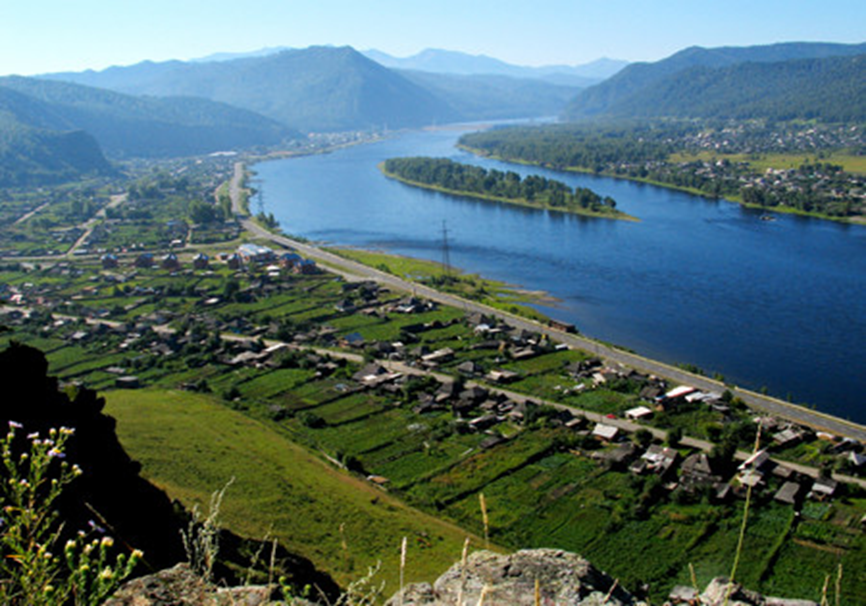 Газета распространяется бесплатно*Орган издания Муниципальное образование «Сизинский сельсовет»СЕГОДНЯ В НОМЕРЕ:Решение Сизинского сельского Совета депутатов №6-7-42 от 03.06.2020 «Об утверждении отчета Главы Сизинского сельсовета о результатах деятельности в период за 2018 год»…....……..............................................................................................................................…стр.2Решение Сизинского сельского Совета депутатов №6-7-43 от 03.06.2020 «Об утверждении отчета Главы Сизинского сельсовета о результатах деятельности в период за 2019 год»…....……............................................................................................................................…стр.11Отчет о работе депутата районного Совета депутатов Иванникова И.Н.  за 2019 год и начало 2020 ……………………………………………………………………………………………стр..27Отчет о работе Сизинского сельского Совета депутатов за 2019 –начало 2020 года …....стр.29Протокол публичных слушаний по проекту внесения изменений в Правила землепользования и застройки МО «Сизинский сельсовет» Шушенского района Красноярского края»……стр.31ЗАКЛЮЧЕНИЕ о результатах публичных слушаний по обсуждению проекта внесения изменений в Правила землепользования и застройки МО «Сизинский сельсовет» ……..стр.33Купание запрещено! ………………………………………………….…………..……………стр.34Осторожно мошенники! ………………………………………………………..…….………..стр.36                                                  РОССИЙСКАЯ ФЕДЕРАЦИЯКРАСНОЯРСКИЙ КРАЙ ШУШЕНСКИЙ РАЙОНСИЗИНСКИЙ СЕЛЬСКИЙ СОВЕТ ДЕПУТАТОВРЕШЕНИЕ  03.06.2020                              с. Сизая                                 № 6-7-42    
 Об утверждении отчета главы Сизинского сельсовета о результатах деятельности в период за 2018 годВ соответствии с Федеральным законом № 131-ФЗ от 06.2003 г. «Об общих принципах организации местного самоуправления в Российской Федерации» и Уставом Сизинского сельсовета Шушенского района, Сизинский сельский Совет депутатов  РЕШИЛ:Утвердить отчет о результатах деятельности главы Сизинского сельсовета за 2018 год согласно приложению.Признать удовлетворительной деятельность главы Сизинского сельсовета в 2018 году.Настоящее решение вступает в законную силу после подписания и подлежит опубликованию на официальном сайте администрации Сизинского сельсовета в сети «Интернет»: http://sizaya.ru/Контроль за исполнением настоящего Решения возложить на постоянную комиссию по законности, правопорядку, защите прав граждан, местному самоуправлению, благоустройству (Жолобов А. С.).Председатель Сизинского сельского Совета депутатов                                                              А. В. ЗлобинПриложение №1к решению Сизинского сельского Совета депутатов от 03.06.2020  № 6-7-42Отчет               главы Сизинского сельсовета по итогам работы за 2018 годУважаемые депутаты, приглашенные, жители МО  «Сизинский сельсовет»!        В 2018 году  администрация Сизинского сельсовета  в своей работе руководствовалась Конституцией Российской Федерации, Указами Президента Российской Федерации, Губернатора Красноярского края, федеральными и краевыми законами, Федеральным законом от 06.10.2003 № 131-ФЗ « Об общих принципах организации местного самоуправления в Российской Федерации», Бюджетным, Земельным и Градостроительным Кодексами Российской Федерации, распорядительными актами Красноярского края и Шушенского района, администрации Сизинского сельсовета, Уставом Сизинского сельсовета и другими нормативно-правовыми актами. Главным направлением деятельности администрации является обеспечение жизнедеятельности населения, что включает в себя, прежде всего, содержание социально-культурной сферы, благоустройство территории поселения;  освещение улиц; работа по предупреждению и ликвидации последствий чрезвычайных ситуаций, обеспечение первичных мер пожарной безопасности и многое другое. Эти полномочия осуществляются путем организации повседневной работы администрации Сизинского сельсовета, подготовки нормативных документов, осуществления личного приема граждан главой  поселения и специалистами, рассмотрения письменных и устных обращений. В соответствии с Федеральным законом «Об обеспечении доступа к информации о деятельности государственных органов и органов местного самоуправления», для информирования населения о деятельности администрации и Совета народных депутатов используется официальный сайт администрации Сизинского сельсовета, на котором размещаются нормативные документы, регламенты оказываемых муниципальных услуг, бюджет и отчет об его исполнении, сведения о доходах и расходах муниципальных служащих, депутатов, выборных должностных лиц администрации Сизинского сельсовета, а также много другое. Основной задачей сайта является обеспечение гласности и доступности информации о деятельности органов местного самоуправления поселения  и принимаемых ими решениях. Органы местного самоуправления Сизинского сельсовета выполняют обязанности по решению 33 -х вопросов  местного значения. Основная задача работы администрации была сконцентрирована в оптимизации расходования бюджетных средств и привлечении внебюджетных источников за счет участия в грантовских и других программах Красноярского края для улучшения благоустройства территории МО «Сизинский сельсовет».Социально – экономическое положение в муниципальном образовании, положительная и отрицательная динамика.       Прогноз социально-экономического  развития подготовлен на основании Бюджетного кодекса, статистических данных.Демография и показатели уровня жизни населения       Общая площадь Сизинского сельсовета составляет  692 776 га и включает в себя 3 населенных пункта. По данным на 01.01.2018 года в муниципальном образовании зарегистрировано  по месту жительства 2 279 человек, от  этого количества запланированы  расходы на благоустройство территории.          В поселении наблюдается естественная убыль населения. За год она составила  14 человек.         2. Социально-экономическое развитие поселения      Из основных числящихся производственных предприятий   (включая сельскохозяйственное производство), на территории Сизинского сельсовета расположены:1.ООО «МАЛ ЯР»2.ООО «Томская горнодобывающая компания»3. ООО «БОРУС-ПЛЮС»       Жилищно-коммунальная сфера занимает одно из важнейших мест в социальной инфраструктуре, а жилищные условия являются важной составляющей уровня жизни населения. В соответствии с данными,  наличие общей площади жилого фонда на территории поселения  составляет 50 700 м 2.         В Сизинском сельсовете преобладает частный жилищный фонд (96% всего жилищного фонда поселения), на долю муниципального фонда приходится 4%. Средняя обеспеченность жилищным фондом – показатель, характеризующий качество жилищного строительства и темпы его развития. Средняя жилищная обеспеченность   составила 21 м2/чел. Уровень благоустройства жилищного фонда, по имеющимся видам инженерного оборудования  является низким. Из всех видов инженерного оборудования жилищный фонд поселения обеспечен скважинами на 1,28%.  Остальными видами инженерного оборудования жилищный фонд поселения не обеспечен.         В Сизинском сельсовете преобладают деревянные жилые застройки, что составляет 95,7% от общей площади всего жилищного фонда поселения. Небольшой долей (2,9%) жилищный фонд поселения представлен каменными домами (в т. ч. кирпичные, крупнопанельные, блочные) и домами из прочих материалов (1,5%).         Перечень вопросов в сфере муниципальной жилищной политики, решение которых обеспечивают муниципальные органы власти:1) учет (мониторинг) жилищного фонда;2) определение существующей обеспеченности жильем населения поселения;3) установление нормативов жилищной обеспеченности, учитывающие местные условия муниципального образования;4) формирование нормативно-правовой базы в жилищной сфере. 2.1.Показатели социальной сферы.         Социальная инфраструктура – система необходимых для жизнеобеспечения человека материальных объектов (зданий, сооружений) и коммуникаций населенного пункта (территории), а также предприятий, учреждений и организаций, оказывающих социальные услуги населению, органов управления и кадров, деятельность которых направлена на удовлетворение общественных потребностей граждан соответственно установленным показателям качества жизни.       В Сизинском сельсовете 1 школа, включающая в себя дошкольное учреждение, так же есть музей имени Ивана Ярыгина. Население Сизинского сельсовета обслуживается одной участковой больницей. Сеть культурно-досуговых учреждений поселения представлена 1 библиотекой, 1клубным учреждением. В плановом и прогнозном периодах будет продолжена работа по улучшению условий для массового отдыха населения.        Приоритетными направлениями развития спорта будут являться: создание условий для занятий населения физической культурой и спортом, приобщение молодежи и подростков к активному занятию спортом, к формированию здорового образа жизни за счет установки спортивных объектов и плоскостных сооружений.         На территории поселения   имеется 1 отделения связи,  1 лесничество,  14 магазинов. Все население территории  сельского поселения охвачено услугами телефонной связи, мобильной связи, интернет на 2019 год не проведен.2.2.БлагоустройствоВ муниципальном образовании «Сизинский сельсовет» был реализован проект поддержки местных инициатив «Благоустройство кладбища в селе Сизая» на общую сумму 746,415 руб., из них 52 тыс. руб. было софинансирование от населения, 60 тыс. руб., местный бюджет, предоставленная субсидия и краевого бюджета составила 634,453 руб. В результате реализации проекта силами жителей было проведено 6 субботников, очищена территория погоста, покрашены металлические конструкции, заменено ограждение по всему периметру. Написан и подан проект по программе ППМИ на 2019 год, это будет продолжение благоустройства детской –спортивной площадки в с. Сизая, с помощью данной программы планируется установить уличные тренажеры, стол для армреслинга, для детей поставить горку и машинку качалку на пружинке, огородить детскую зону от подростковой, вырубить тополя. К данным работам так же будет привлекаться трудовой отряд старшеклассников, предприниматели и приглашаем жителей, т.к. выкорчевать кустарники это трудоемкая работа даже для старшеклассников. Так же в качестве украшения центральной площади планируется нарисовать рисунки на заборе.       Так же на 2019 год поданы проекты на продолжение обустройства детской спортивной площадки в п. Красный Хутор, и обустройство клуба «связь поколений».В 2018 году было потрачено за организованный вывоз ТКО специализированной компанией ООО «Жилкомхоз» затрачено всего 377 720 руб.,  из бюджета Сизинского сельсовета  272 720 руб., из них 125 тыс. руб. денежные средства из бюджета Шушенского района (35000 бортовка свалки, 237 720  вывоз ТБО), собрано жителями 130 000 руб.На ямочный ремонт дорог по ул. Песочная, Ленина протяженностью около 7 км потрачено – 360 168 руб.Грейдировка дорог, срезка обочин по ул. Ленина, Песочная, Солнечная, Шахматная, ул. Набережная, Красный Хутор обошлось бюджету – 62 768 руб. Зимняя очистка дорог от снега, обработка противоголедными средствами с января по март 2018 – около 60 000 руб. (59 774, 76 руб.).Приобретение и отсыпка улиц песчано –гравийной смесью Шахматная, Центральная, Солнечная, ПГС для бетонирования столбов на погосте, бетонирование турника, остановок по ул. Песочная около 100 000 руб.В Сизинском сельсовете имеются 5 мостовых сооружений на пересечении с естественными преградами (реки и пр.), которым требуется реконструкция, 4 моста ремонт уже проведен совместными усилиями жителей, предпринимателей и администрации, остался один мост через речку Сизая, ремонт которого обойдется около 800 тыс. руб., так же предстоит работа по восстановлению всех документов на данный мост, без этих документов деньги в ремонт вложены не могут быть, т.к. нецелевое использование.Интенсивность автобусного движения достаточна.  Остановки не везде оборудованы павильонами, но по ул. Песочная сделаны 3 дополнительных остановки, одна оборудована павильоном.3. Были написаны гранты для по флагманской программе молодежного центра для трудоустройства старшеклассников, наши программы были поддержаны Губернатором Красноярского края и трудовой отряд старшеклассников работали 2 летних сезона, что позволило детям заработать первую зарплату и поучаствовать в решении проблем села. При содействии администрации и активных жителей трудовым отрядом старшеклассников были выполнены следующие  работы:•	Очищен берег Енисея, вдоль с. Сизая, п. Красный Хутор, речка Голубая от мусора.•	Очищены от мусора кладбища в д. Голубая и с. Сизая, п. Красный Хутор после родительского дня.•	Очищен сквер «Победы» от крупного мусора, вырублены старые ветки, скошена трава.•	Сделан и частично покрашен забор на детской площадке в с. Сизая, домик, разбиты цветники, выкорчеваны частично кустарники.•	В районе речки Сизая, на Капленка сделана волейбольная площадка, в рамках проведения мероприятий по обеспечению условий для развития на территории поселения физической   культуры,  школьного  спорта  и   массового  спорта,  организация проведения    официальных    физкультурно-оздоровительных    и    спортивных мероприятий сельсовета были проведены официальные соревнования по волейболу в с. Сизая и п. Красный Хутор. Выровнена площадь под футбольное поле по ул. Солнечная, сделаны футбольные ворота, установлены скамейки для болельщиков, в 2018 году на футбольном поле школы были проведены соревнования по футболу, в 2019 году планируется провести сельские соревнования по футболу на новом футбольном поле. Содействие сельскому ДК в проведении сельских праздничных мероприятий Создание условий для обеспечения жителей поселения услугами торговли и бытового обслуживания (розничная торговля во время проведения массовых мероприятий, выездные ярмарки).Обеспечение первичных мер пожарной безопасности в границах населенных пунктов сельсовета (опашка мин. полос, покупка указателя на пожарный пирс), заправка огнетушителей, создание маневренных групп, организация дежурства в выходные и праздничные дни, установка и обслуживание пожарной сигнализации).Администрацией Сизинского сельсовета регулярно оказывается помощь и поддержка социально ориентированным некоммерческим организациям в пределах полномочий, установленных статьями 31.1 и 31.3 Федерального закона от 12 января 1996 года № 7-ФЗ «О некоммерческих организациях», такой организацией является Совет ветеранов, а так же ветераны спорта Шушенского района, на территории Сизинского сельсовета 16 человек. Оказана поддержка общественной организации Совету ветеранов – пенсионеров с. Сизая в 2018 году, которая заключается в следующем:- организована поездка ветеранов на районную спартакиаду;- организована помощь в праздновании Дня пожилого человека;- организована помощь Совету ветеранов – пенсионеров в проведении памятных мероприятий, поздравлении с юбилеем пожилых людей,- организована помощь от старшеклассников одиноким пенсионерам в выполнении тяжелой физической работы по хозяйству, так были приглашены отряд студентов  из СФУ для оказания помощи одиноким и пожилым людям. 2.4. Развитие малого и среднего предпринимательства        Развитие малого и среднего предпринимательства – один из постоянных приоритетов социально-экономического развития поселения. Вовлечение экономически активного населения в предпринимательскую деятельность способствует росту общественного благосостояния, обеспечению социально-политической стабильности в обществе, поддержанию занятости населения, увеличению поступлений в бюджеты всех уровней. Быстрый и устойчивый рост экономики способен обеспечить конкурентоспособный малый и средний бизнес, использующий передовые информационно-коммуникационные и управленческие технологии. Развитие малого и среднего предпринимательства требует системных подходов и обоснованных финансовых вложений. Основными формами поддержки малого предпринимательства остаются различные формы консультационной помощи. Дальнейшему положительному развитию малого предпринимательства могут способствовать меры государственной поддержки, предусмотренные федеральным, региональным и местным законодательством. Так впервые предприятие ООО «Борус плюс» были зарегистрированы на торговой площадке для участия в аукционе и получили право участвовать в ремонте моста через р. Сизая, сейчас данная форма работы является основным видом деятельности предприятия. Предприятие ТОМ ГДК и ООО «Самоцветы» помимо основных своих видов деятельности направлены дополнительно на развитие нашей территории в области туризма, сформированы выставочные экспонаты. 2.5.Транспортная инфраструктура.        Транспортная инфраструктура на территории поселения отмечена объектами и линейными сооружениями автомобильного  транспорта.Общая протяженность дорог в границах Сизинского сельсовета составляет: 35,94 км.         По территории поселения проходит автомобильная дорога  Шушенское - Саяногорск, ее протяженность на этом участке 9,0  км.Протяженность улиц с асфальтовым покрытием- 7,9 км.Протяженность улиц с твердым покрытием – 18,6км.Протяженность проселочных дорог- 5,040 км.На территории поселения имеется 1 автозаправочная станция (в данное время не действующая).          Интенсивность автобусного движения достаточна. Остановки не везде оборудованы павильонами.   2.6.Связь.            Население обеспечено телефонной сетью общего пользования на 180 номеров. Общественные здания телефонизированы на 100 процентов.Имеется почтовое отделение связи.Вышек сотовой связи на территории нет.Радиосеть – не сохранилась. Установлено цифровое телевидение. Интернет имеется на основных улицах с. Сизая, в д. Голубая, п. Красный Хутор интернет отсутствует. Содействие проведению волокна для скоростного интернета осуществляется регулярно, но все зависит от финансирования.II. Основные направления деятельности в отчетном периоде и достигнутые по ним результаты (развернутый отчет).2.1. Реализация полномочий главы Сизинского сельсовета по решению вопросов местного значения1) Представление МО «Сизинский сельсовет» в отношениях с органами местного самоуправления других муниципальных образований, органами государственной власти, гражданами и организациями от имени муниципального образования.- Проведена плановая проверка МО «Сизинский сельсовет»  Федеральной службой по надзору в сфере защиты прав потребителей и благополучия человека в соответствии  санитарно-эпидемиологических правилами и гигиеническими нормами в порядке, установленном в Положении о санитарно-эпидемиологическом надзоре от 15 сентября 2005 года № 569. -Проведена плановая проверка администрации Сизинского сельсовета МЧС России по Шушенскому району  в области пожарной безопасности и защиты населения и территорий от чрезвычайных ситуаций.- Проведено внеплановое контрольное мероприятие финансовым управлением администрации Шушенского района администрации Сизинского сельсовета.Регулярно прокуратурой Шушенского района проводится  экспертиза НПА органов местного самоуправления в области соблюдения действующего законодательства.  2) Подписание и обнародование в порядке, установленном уставом муниципального образования, нормативные правовые акты, принятые представительным органом муниципального образования:- показатели отчетного года - 55- показатели предшествующего года - 483) издание в пределах своих полномочий правовые акты:- показатели отчетного года - 93- показатели предшествующего года - 1184) Требование созыва внеочередного заседания представительного органа муниципального образования;- показатели отчетного года - 45) обеспечение осуществления органами местного самоуправления полномочий по решению вопросов местного значения и отдельных государственных полномочий, переданных органам местного самоуправления федеральными законами и законами субъекта РФ:Составление  проекта бюджета МО «Сизинский сельсовет» поселения, утверждение и исполнение бюджета, осуществление контроля за его исполнением, составление и утверждение отчета об исполнении бюджета сельсовета.Обеспечение первичных мер пожарной безопасности в границах населенных пунктов сельсовета (опашка мин. полос, заправка огнетушителей, создание маневренных групп, организация дежурства в выходные и праздничные дни, установка и обслуживание пожарной сигнализации).Создание условий для организации досуга и обеспечения жителей поселения услугами организаций культуры (праздничные мероприятия, концерты, вечера отдыха, смотры худ. самодеятельности и др.). Работа сельского дома культуры с. Сизая  в 2019 году была направлена на улучшение культурного досуга населения, были проведены массовые мероприятия на территории МО «Сизинский сельсовет»: -Рождество;-Масленица;- 9 Мая;-День защиты детей;-Иван - купала;-День п. Красный Хутор;-Открытие спортивных площадок;-день п. Красный Хутор;-День народного единства;- Открытие новогодней елки и др.Участие сельского ДК при поддержке администрации Сизинского сельсовета в районных массовых мероприятиях:- Сянское кольцо;-Троица;-День народного единства и др.  Обеспечение условий для развития на территории поселения физической   культуры,  школьного  спорта  и   массового  спорта,  организация проведения    официальных    физкультурно-оздоровительных    и    спортивных мероприятий сельсовета (турнир по волейболу в п. Красный Хутор, с. Сизая, турнир по футболу, участие в выездных соревнованиях).В 2018 году на территории МО «Сизинский сельсовет» проведены были дружеские встречи по футболу, волейболу, жители участвовали в районных и краевых соревнованиях по ГТО, принимали участие в лыжне России, биатлону и полиатлону, общее количество участников – 185 чел. В течение года присваивались адреса объектам адресации, выполнялись изменения, аннулирования адресов.Велась работа по созданию условий для развития малого и среднего предпринимательства, оказывали методическую помощь в оформлении бизнес – планов, включение в краевые программы по финансированию, заключали договора на выполнение определенного вида работ для и.п.Дорожная деятельность в отношении автомобильных дорог местного значения в границах населенных пунктов сельсовета и обеспечение безопасности дорожного движения на них.         В летнее время выполнена отсыпка аварийно – опасных участков дорог песчано-гравийной смесью, скальным камнем на ул. Песочная (подсыпка остановочных пунктов), Таежная, Солнечная, Шахматная, пер. Школьный, площадка рядом с церковью Святой Евдокии, п. Красный Хутор ул. Набережная, пер. Сосновый, всего высыпано 30 камазов по 12 тонн (400 тонн). От грейдировано15 км дорожного полотна в п. Красный Хутор и 18 км дорожного полотна в с. Сизая. В зимнее время обработка дорожного полотна противогололедными средствами производилась по ул. Ленина (дорога на церковь Святой Евдокии), ул. Ленина, ул. Песочная, ул. Солнечная (горка), ул. Щетинкина, пос. Красный Хутор, всего (13,5 км).  Обеспечение проживающих в поселении и нуждающихся в жилых помещениях малоимущих граждан жилыми помещениями, организация строительства и содержания муниципального жилищного фонда, создание условий   для   жилищного   строительства,    осуществление   муниципального жилищного     контроля,    а    также    иных    полномочий     органов    местного самоуправления в соответствии с жилищным законодательством.Свободного жилого фонда в МО «Сизинский сельсовет» не имеется, по этой причине обеспечение нуждающихся в жилых помещениях невозможно. Организация строительства и содержания муниципального жилого фонда невозможна из-за отсутствия денежных средств в бюджете Сизинского сельсовета, на основании поступивших заявлений граждан. Участие в предупреждении и ликвидации последствий чрезвычайных ситуаций в границах сельсовета.        Чрезвычайной ситуации в границах сельсовета за 2018 год не возникало, последствия  весеннего подтопления частных домов были ликвидированы жильцами самостоятельно.Организация библиотечного обслуживания населения, комплектование и обеспечение сохранности библиотечных фондов библиотек сельсовета.Информационно - библиографическое обслуживание жителей Сизинского сельсовета осуществляется тремя работниками сельской библиотеки «Светелка». Работники библиотеки занимаются краеведческой и просветительской деятельностью, организуют и принимают участие в массовых мероприятиях села. Проводятся встречи различных возрастных групп населения, начиная от детей младшего и среднего возраста до встреч с ветеранами и тружениками тыла, детьми войны. Сохранение, использование и популяризация объектов культурного наследия (памятников истории и культуры), находящихся в собственности поселения, охрана объектов культурного наследия (памятников истории и культуры) местного (муниципального) значения, расположенных на территории сельсовета.        Производился (косметический) ремонт памятника на сумму 1000,00 руб., на День Победы проходил митинг и Вахта памяти, принимали в ряды юнармейцев 9 школьников у памятника неизвестному солдату. Создание условий для развития местного традиционного народного художественного творчества, участие в сохранении, возрождении и развитии народных художественных промыслов в сельсовете.       Работа сельского дома культуры с. Сизая  в 2018 году была направлена на улучшение культурного досуга населения, основными направлениями деятельности которого являлись создание культурной среды (в семье, учебных заведениях, трудовых коллективах); воспитание духовно - нравственного и творческого человека; формирование у всех слоёв населения устойчивой потребности участия в культурно -  досуговой  деятельности; максимальное вовлечение людей всех возрастов в активную творческую и досуговую деятельность; выявление и поддержка талантливых исполнителей; повышение танцевальной, певческой, бытовой культуры, культуры общения в семьях, молодёжной среде; приобщение всех слоёв населения к традиционной культуре, создания клубов по интересам и других формирований.Создание условий для массового отдыха жителей поселения и организация обустройства мест массового отдыха населения, включая обеспечение свободного доступа граждан к водным объектам общего пользования и их береговым полосам.         Было проведено официальное мероприятие «Крещение Господе» с обустройством общего места для купания населения, других объектов общего пользования для купания на территории МО «Сизинский сельсовет» официально разрешенных не имеется.Организация использования, охраны, защиты, воспроизводства лесов особо охраняемых природных территорий, расположенных в границах населенных пунктов сельсовета.         В границах населенных пунктов не имеется охраняемых природных территорий. Земли лесного фонда находятся за территорией населенных пунктов их защиту, охрану и воспроизводство лесов осуществляет Саяно – Шушенское лесничество. Организация ритуальных услуг и содержание мест захоронения.Было разработано и утверждено положение об упорядочении погребения умерших,  содержании и порядке деятельности общественных кладбищ в муниципальном образовании «Сизинский сельсовет» от 01.06.2016 № 177. Данное положение и официальные письма были направлены во все организации, которые оказывают ритуальные услуги для южных территорий Красноярского края и РХ с целью предотвращения незаконного захвата территорий кладбищ и копкой могил. Проводится ежегодная очистка территорий погоста от мусораОсуществление мероприятий по обеспечению безопасности людей на водных объектах, охране их жизни и здоровья.       На территории МО «Сизинский сельсовет» в 2018 году мероприятия по обеспечению безопасности людей на водных объектах, охране из жизни и здоровья проводились согласно официальным мероприятиям, была организовано присутствие мед. работников, спасательной службы во время проведения мероприятия «Крещение Господне». Осуществление муниципального лесного контроля.      Земли лесного фонда находятся за территорией населенных пунктов их защиту, охрану и воспроизводство лесов осуществляет Саяно- Шушенское лесничество, осуществление муниципального лесного контроля относится к полномочиям МО «Шушенский район» по заявлениям или требованиям администрации Сизинского сельсовета.Предоставление помещения для работы на обслуживаемом административном участке поселения сотруднику, замещающему должность участкового уполномоченного полиции.        Помещение для работы сотруднику, замещающему должность участкового уполномоченного полиции в 2019 году  было принято решение о строительстве модульного служебного помещения для участкового уполномоченного полиции за счет средств краевого бюджета при содействии администрации Шушенского района.Оказание поддержки социально ориентированным некоммерческим организациям в пределах полномочий, установленных статьями 31.1 и 31.3 Федерального закона от 12 января 1996 года № 7-ФЗ «О некоммерческих организациях».        Оказана поддержка общественной организации Совету ветеранов – пенсионеров с. Сизая в 2016 году, которая заключается в следующем:- организована поездка ветеранов на районную спартакиаду;- организована помощь в праздновании Дня пожилого человека;- организована помощь Совету ветеранов – пенсионеров в проведении памятных мероприятий, поздравлении с юбилеем пожилых людей,- организована помощь от старшеклассников одиноким пенсионерам в выполнении тяжелой физической работы по хозяйству.Осуществление мер по противодействию коррупции в границах сельсовета.На основании согласования между прокуратурой Шушенского района и администрацией Сизинского сельского Совета депутатов проводится экспертиза НПА на выявление коррупциогенных факторов, муниципальными служащими и выборными должностными лицами ежегодно подаются данные о их расходах и доходах, а так же членов их семьи. 6) Иные полномочия, установленные Уставом Сизинского сельсовета не предусмотрены.2.2. Взаимодействие с органами государственной власти, органами местного самоуправления иных муниципальных образований, гражданами и организациями.- Взаимодействие с федеральной налоговой службой позволило  контролировать сбор  налогов, регистрацию создания, реорганизации и ликвидации юридических лиц, расположенных на территории МО «Сизинский сельсовет», что обеспечило поступление в бюджет Сизинского сельсовета увеличение налоговых сборов. - Взаимодействие с Федеральной службой по труду и занятости позволило усилить контроль за соблюдением трудового законодательства и иных нормативных правовых актов в области охраны труда на территории МО «Сизинский сельсовет», а так же трудоустройство жителей на предприятия и организации на территории Красноярского края. Было трудоустроено 2 человека на летний период работ.- Взаимодействие с Шушенским районным судом позволило решить различные споры в области земельного и др. законодательств.- Взаимодействие с органами государственной власти администрации Шушенского района и правительства Красноярского края в 2019 году осуществлялось через участие в следующих мероприятиях: съезд глав муниципальных образований Красноярского края,   - Взаимодействие с прокуратурой Шушенского района позволяет осуществлять экспертизу НПА в целях исключения коррупциогенных факторов. - Взаимодействие с институтом муниципального развития осуществлялось через курсы повышения квалификации, юридические консультации в области подготовки НПА, подготовка проектов решений, юридические консультации.- Взаимодействие с местными организациями и предприятиями осуществлялось через поддержку культурных, образовательных, мероприятий. 2.3. Работа с обращениями граждан, личный прием граждан (развернутый отчет).2.4. Осуществление правотворческой инициативыВ 2018 году проекты муниципальных правовых актов, внесенные в порядке реализации правотворческой инициативы граждан в администрацию Сизинского сельсовета не поступало. Глава Сизинского сельсовета                                       Т. А. Коробейникова                                            РОССИЙСКАЯ ФЕДЕРАЦИЯКРАСНОЯРСКИЙ КРАЙ ШУШЕНСКИЙ РАЙОНСИЗИНСКИЙ СЕЛЬСКИЙ СОВЕТ ДЕПУТАТОВ                                                  РЕШЕНИЕ  03.06.2020                              с. Сизая                                 № 6-7-43   
 Об утверждении отчета главы Сизинского сельсовета о результатах деятельности в период за 2019 годВ соответствии с Федеральным законом № 131-ФЗ от 06.2003 г. «Об общих принципах организации местного самоуправления в Российской Федерации» и Уставом Сизинского сельсовета Шушенского района, Сизинский сельский Совет депутатов  РЕШИЛ:1.Утвердить отчет о результатах деятельности главы Сизинского сельсовета за 2019 год согласно приложению.2.Признать удовлетворительной деятельность главы Сизинского сельсовета в 2019 году.3.Настоящее решение вступает в законную силу после подписания и подлежит опубликованию на официальном сайте администрации Сизинского сельсовета в сети «Интернет»: http://sizaya.ru/4.Контроль за исполнением настоящего Решения возложить на постоянную комиссию по законности, правопорядку, защите прав граждан, местному самоуправлению, благоустройству (Жолобов А. С.).Председатель Сизинского сельского Совета депутатов                                          А. В. ЗлобинПриложение №1к решению Сизинского сельского Совета депутатов от 03.06.2020  № 6-7-43Отчет о результатах деятельностиКоробейниковой Татьяны Анатольевны,главы Сизинского сельсовета за 2019 годСоциально – экономическое положение в муниципальном образовании, положительная и отрицательная динамика.       Прогноз социально-экономического  развития подготовлен на основании Бюджетного кодекса, статистических данных.Демография и показатели уровня жизни населения       Общая площадь Сизинского сельсовета составляет  692 776 га и включает в себя 3 населенных пункта. По данным на 01.01.2020 года в муниципальном образовании зарегистрировано  по месту жительства 2 366 человек, от  этого количества запланированы  расходы на благоустройство территории.          В поселении наблюдается естественная убыль населения. За год она составила  14 человек. В 2019 году родилось 13  человек, а умерло 27 человек. Обостряет проблему смертность населения в трудоспособном возрасте, которая отрицательно влияет на формирование и состав трудовых ресурсов.         Возрастная структура населения:- численность населения в трудоспособном возрасте  –  1361 человек;- численность населения старше трудоспособного возраста (пенсионеров) – 635 человек;-  детей всего – 370 человек, в том числе:  в возрасте до 7 лет   -  135 чел., 7-18 лет – 235 чел.        Из-за суженного спектра возможностей трудоустройства и неудовлетворительного качества среды жизнедеятельности происходит интенсивная миграция конкурентоспособной части населения. Основная часть трудоспособного населения работает за пределами поселения.         Следствием негативных демографических процессов, усугубленных падением объемов производства и его организационно-структурными преобразованиями, становиться потеря трудового потенциала поселения.        Доходы населения средние, на 25 - 30% ниже прожиточного уровня. Основным источником доходов населения являются пенсионные выплаты и доходы, получаемые по месту работы,  это заработная плата и выплаты социального характера, рост которых, по-прежнему является важнейшим фактором обеспечения повышения жизненного уровня населения.         Доля неработающего населения в Сизинском сельсовете в трудоспособном возрасте (в среднем 47%) – достаточно высока и сказываться на социально-экономической сфере поселения. Таким образом, проведенный анализ демографического потенциала Сизинского сельсовета, и вопросов занятости трудоспособного населения показывает, что затронутые проблемы являются сложными и весьма противоречивыми, тесно связаны с экономикой и бюджетом сельского поселения, и их необходимо учитывать при решении задач комплексного территориального развития.2. Социально-экономическое развитие поселения      Из основных числящихся производственных предприятий   (включая сельскохозяйственное производство), на территории Сизинского сельсовета расположены:1.ООО «МАЛ ЯР»2.ООО «Томская горнодобывающая компания»3. ООО «БОРУС-ПЛЮС»       Жилищно-коммунальная сфера занимает одно из важнейших мест в социальной инфраструктуре, а жилищные условия являются важной составляющей уровня жизни населения. В соответствии с данными,  наличие общей площади жилого фонда на территории поселения  составляет 50 700 м 2.         В Сизинском сельсовете преобладает частный жилищный фонд (96% всего жилищного фонда поселения), на долю муниципального фонда приходится 4%. Средняя обеспеченность жилищным фондом – показатель, характеризующий качество жилищного строительства и темпы его развития. Средняя жилищная обеспеченность   составила 21 м2/чел. Уровень благоустройства жилищного фонда, по имеющимся видам инженерного оборудования  является низким. Из всех видов инженерного оборудования жилищный фонд поселения обеспечен скважинами на 1,28%.  Остальными видами инженерного оборудования жилищный фонд поселения не обеспечен.         В Сизинском сельсовете преобладают деревянные жилые застройки, что составляет 95,7% от общей площади всего жилищного фонда поселения. Небольшой долей (2,9%) жилищный фонд поселения представлен каменными домами (в т. ч. кирпичные, крупнопанельные, блочные) и домами из прочих материалов (1,5%).         Перечень вопросов в сфере муниципальной жилищной политики, решение которых обеспечивают муниципальные органы власти:1) учет (мониторинг) жилищного фонда;2) определение существующей обеспеченности жильем населения поселения;3) установление нормативов жилищной обеспеченности, учитывающие местные условия муниципального образования;4) формирование нормативно-правовой базы в жилищной сфере. 2.1.Показатели социальной сферы.         Социальная инфраструктура – система необходимых для жизнеобеспечения человека материальных объектов (зданий, сооружений) и коммуникаций населенного пункта (территории), а также предприятий, учреждений и организаций, оказывающих социальные услуги населению, органов управления и кадров, деятельность которых направлена на удовлетворение общественных потребностей граждан соответственно установленным показателям качества жизни.       В Сизинском сельсовете одно комплексное образовательное учреждение (школа, сад).Население Сизинского сельсовета обслуживается одной участковой больницей. Сеть культурно-досуговых учреждений поселения представлена 1 библиотекой, 1 клубным учреждением, 1 музей Имени Ивана Ярыгина. В плановом и прогнозном периодах будет продолжена работа по улучшению условий для массового отдыха населения.        Приоритетными направлениями развития спорта будут являться: создание условий для занятий населения физической культурой и спортом, приобщение молодежи и подростков к активному занятию спортом, к формированию здорового образа жизни.         На территории поселения   имеется 1 отделения связи,  1 лесничество,  14 магазинов. Все население территории  сельского поселения охвачено услугами телефонной связи, мобильной связи, сеть интернет отсутсвует.2.2.Благоустройство       В январе 2019 года на территории МО «Сизинский сельсовет» были выиграны и реализованы проекты «Инициатива жителей – эффективность в работе», на субсидию из краевого бюджета установлены детские малые архитектурные формы и уличные тренажеры в п. Красный Хутор (сумма субсидии 350 тыс. руб.), также по программе ППМИ (поддержка местных инициатив) полностью обустроена спортивно-игровая площадка в селе Сизая, установлены детские малые архитектурные формы и уличные тренажеры, убраны тополя (общая сумма проекта 650 тыс.руб.). Отремонтирован мост через речку Сизая, сумма субсидии вместе с софинансированием из бюджета Сизинского сельсовета составила 1 931 808,00 руб.Убраны аварийные деревья на общественных пространствах (ул. Ленина – 16 шт., больничный переулок – 2 шт., ул. Песочная – 1 шт.), общее количество -  31 шт.         Для летнего трудоустройства были написаны 3 гранта по флагманской программе молодежного центра для трудоустройства старшеклассников, наши программы были поддержаны Губернатором Красноярского края, и трудовые отряды старшеклассников 30 чел. работали 2 летних сезона, что позволило детям заработать первую зарплату и поучаствовать в решении проблем села. При содействии администрации и активных жителей трудовым отрядом старшеклассников были выполнены следующие  работы:•	Очищен берег Енисея, вдоль с. Сизая, п. Красный Хутор, речка Голубая от мусора.•	Очищены от мусора кладбища в д. Голубая и с. Сизая, п. Красный Хутор после родительского дня.•	Очищен сквер «Победы» от крупного мусора, вырублены старые ветки, скошена трава, сделаны клумбы и высажены цветы.•	Сделан и частично покрашен забор на детской площадке в с. Сизая, разбиты цветники, выкорчеваны частично кустарники, подготовлена площадка к установке уличных тренажеров.  В центре села красочно оформлен забор.•	 В районе речки Сизая, на Капленка отремонтирована волейбольная площадка, очищена от мусора прилегающая территория, проведены массовые спортивно – оздоровительные мероприятия между трудовыми отрядами с. Сизая и с. Субботино. В рамках реализации проекта «Сизинская изба», заброшенный пост ГАИ отчищен от мусора и разрисован красочно под теремок.         По улицам  Песочная, Таежная установлены фонари в районе нового пешеходного мостика, детской площадки, остановок. Разработана программа по замене ртутных фонарей уличного освещения на светодиодные, в рамках энергосервисного контракта. 2.4. Развитие малого и среднего предпринимательства        Развитие малого и среднего предпринимательства – один из постоянных приоритетов социально-экономического развития поселения. Вовлечение экономически активного населения в предпринимательскую деятельность способствует росту общественного благосостояния, обеспечению социально-политической стабильности в обществе, поддержанию занятости населения, увеличению поступлений в бюджеты всех уровней. Быстрый и устойчивый рост экономики способен обеспечить конкурентоспособный малый и средний бизнес, использующий передовые информационно-коммуникационные и управленческие технологии. Развитие малого и среднего предпринимательства требует системных подходов и обоснованных финансовых вложений. Основными формами поддержки малого предпринимательства остаются различные формы консультационной помощи. Дальнейшему положительному развитию малого предпринимательства могут способствовать меры государственной поддержки, предусмотренные федеральным, региональным и местным законодательством.2.5.Транспортная инфраструктура.        Транспортная инфраструктура на территории поселения отмечена объектами и линейными сооружениями автомобильного  транспорта.Общая протяженность дорог в границах Сизинского сельсовета составляет: 35,94 км., это на 2, 94 км больше, чем в предыдущие годы, т.к. ул. Центральная в п. Красный Хутор, часть ул. Енисейская и ул. Ленина не занесены были в реестр дорог, так же на баланс администрации был поставлен мост через р. Сизая, как дорожный объект. Совместно с РЭО ГИБДД найдено решение, как обезопасить от дорожно-транспортных происшествий наших детей, школьников во время пути в школу и обратно, т.к. пешеходные дорожки сделать невозможно из-за межевания частной территории до дорожного полотна, принято решение установить дорожные знаки «Жилая зона» по ул. Ленина, тем самым не нарушая проезд автотранспорта к частным домам с ограниченной скоростью. Всего установлено дорожных знаков в 2019 году 24 знака («жилая зона» – 7 знаков, «конец жилой зоны» – 7 знаков, «парковка для инвалидов» – 1 знак, «уступите дорогу» -3 знака, «Место остановки автобуса» - 6 знаков, «Осторожно, дети!» - 2 знака.            По территории поселения проходит автомобильная дорога  Шушенское - Саяногорск, ее протяженность на этом участке 9,0  км.Протяженность улиц с асфальтовым покрытием- 7,9 км.Протяженность улиц с твердым покрытием – 18,6 км.Протяженность проселочных дорог- 3,04 км.На территории поселения имеется 1 автозаправочная станция (не действующая).Интенсивность автобусного движения достаточна.  Остановки не везде оборудованы павильонами.  2.6.Связь.          Население обеспечено телефонной сетью общего пользования на 180 номеров. Общественные здания телефонизированы на 100 процентов.Имеется почтовое отделение связи.Вышек сотовой связи на территории нет.Радиосеть – не сохранилась. Установлено цифровое телевидение, высокоскоростной интернет отсутствует.II. Основные направления деятельности в отчетном периоде и достигнутые по ним результаты (развернутый отчет).2.1. Реализация полномочий главы Сизинского сельсовета по решению вопросов местного значения1) Представление МО «Сизинский сельсовет» в отношениях с органами местного самоуправления других муниципальных образований, органами государственной власти, гражданами и организациями от имени муниципального образования.- Проведена плановая проверка МО «Сизинский сельсовет»  Федеральной службой по надзору в сфере защиты прав потребителей и благополучия человека в соответствии  санитарно-эпидемиологических правилами и гигиеническими нормами в порядке, установленном в Положении о санитарно-эпидемиологическом надзоре от 15 сентября 2005 года № 569. -Проведена плановая проверка администрации Сизинского сельсовета МЧС России по Шушенскому району  в области пожарной безопасности и защиты населения и территорий от чрезвычайных ситуаций.- Проведено внеплановое контрольное мероприятие,  финансовым управлением администрации Шушенского района администрации Сизинского сельсовета. - Проведена прокурорская проверка НПА, отчетной документации администрации Сизинского сельсовета.2) Подписание и обнародование в порядке, установленном уставом муниципального образования, нормативные правовые акты, принятые представительным органом муниципального образования:- показатели отчетного года - 28- показатели предшествующего года - 673) издание в пределах своих полномочий правовые акты:- показатели отчетного года - 106- показатели предшествующего года - 554) Требование созыва внеочередного заседания представительного органа муниципального образования;- показатели отчетного года - 105) обеспечение осуществления органами местного самоуправления полномочий по решению вопросов местного значения и отдельных государственных полномочий, переданных органам местного самоуправления федеральными законами и законами субъекта РФ:Составление  проекта бюджета МО «Сизинский сельсовет» поселения, утверждение и исполнение бюджета, осуществление контроля за его исполнением, составление и утверждение отчета об исполнении бюджета сельсовета.Обеспечение первичных мер пожарной безопасности в границах населенных пунктов сельсовета (опашка мин. полос, установка указателей на пожарные пирсы, обустройство пожарного пирса в п. Красный Хутор, заправка огнетушителей, создание маневренных групп, организация дежурства в выходные и праздничные дни, установка и обслуживание пожарной сигнализации).Создание условий для организации досуга и обеспечения жителей поселения услугами организаций культуры (праздничные мероприятия, концерты, вечера отдыха, смотры худ. самодеятельности и др.).Работа сельского дома культуры с. Сизая  в 2019 году была направлена на улучшение культурного досуга населения, были проведены массовые мероприятия на территории МО «Сизинский сельсовет»: -Рождество;-Масленица;- 9 Мая;-День защиты детей;-Иван купала;-День поселка Красный Хутор; -День народного единства;- Ярыгинский фестиваль;- Открытие новогодней елки и др.Участие сельского ДК при поддержке администрации Сизинского сельсовета в районных массовых мероприятиях:- Сянское кольцо;-Троица;-Казачий разгуляй;-День народного единства и др.  Обеспечение условий для развития на территории поселения физической   культуры,  школьного  спорта  и  массового  спорта,  организация проведения официальных    физкультурно-оздоровительных    и    спортивных мероприятий сельсовета. Проведены дружеские встречи по футболу, волейболу, жители участвовали в районных и краевых соревнованиях по ГТО, принимали участие в лыжне России, биатлону и полиатлону. общее количество участников – 158 чел. В течение года присваивались адреса объектам адресации, выполнялись изменения, аннулирования адресов.Велась работа по созданию условий для развития малого и среднего предпринимательства, оказывали методическую помощь в оформлении бизнес – планов, включение в краевые программы по финансированию, заключали договора на выполнение определенного вида работ в и.п.Дорожная деятельность в отношении автомобильных дорог местного значения в границах населенных пунктов сельсовета и обеспечение безопасности дорожного движения на них.         В летнее время выполнена отсыпка аварийно – опасных участков дорог песчано-гравийной смесью на ул. п. Красный Хутор - Сосновая, д. Голубая – ул. Сосновая, с. Сизая – ул. Солнечная, Набережная, Центральная Таежная, устранены последствия разрыва дорожного полотна по ул. Шахматная, подсыпаны подъездные пути к мостовым сооружениям, остановкам по ул. Песочная.   Грейдировали 25 км дорожного полотна в летнее время, в зимнее время проводилась обработка дорожного полотна противогололедными средствами производилась по ул. Ленина (дорога на церковь Святой Евдокии), ул. Ленина, ул. Песочная, ул. Солнечная (горка), ул. Щетинкина, пос. Красный Хутор, всего (13,5 км), очистка дорог от снега.  Обеспечение проживающих в поселении и нуждающихся в жилых помещениях малоимущих граждан жилыми помещениями, организация строительства и содержания муниципального жилищного фонда, создание условий   для   жилищного   строительства,    осуществление   муниципального жилищного     контроля,    а    также    иных    полномочий     органов    местного самоуправления в соответствии с жилищным законодательством.Свободного жилого фонда в МО «Сизинский сельсовет» не имеется, по этой причине обеспечение нуждающихся в жилых помещениях невозможно. Организация строительства и содержания муниципального жилого фонда невозможна из-за отсутствия денежных средств в бюджете Сизинского сельсовета.В ноябре 2019 году была подготовлена проектно –сметная документация на обеспечение электроснабжением земельные участки, выделенные для многодетных семей  в 2016 году под ИЖС. Муниципальный жилищный контроль осуществляется на основании  административного регламента (Постановление администрации Сизинского сельсовета от 05.05.2014 № 79,  постановление администрации Сизинского сельсовета от 05.05.2014 № 80), а так же на основании поступивших заявлений граждан. Участие в предупреждении и ликвидации последствий чрезвычайных ситуаций в границах сельсовета.        Чрезвычайной ситуации в границах сельсовета за 2019 год не возникало, последствия небольшого весеннего подтопления частных домов были ликвидированы. Организация библиотечного обслуживания населения, комплектование и обеспечение сохранности библиотечных фондов библиотек сельсовета. Информационно - библиографическое обслуживание жителей Сизинского сельсовета осуществляется тремя работниками сельской библиотеки «Светелка». Работники библиотеки занимаются краеведческой и просветительской деятельностью. Проводятся встречи различных возрастных групп населения, начиная от детей младшего и среднего возраста до встреч с ветеранами и тружениками тыла. Сохранение, использование и популяризация объектов культурного наследия (памятников истории и культуры), находящихся в собственности поселения, охрана объектов культурного наследия (памятников истории и культуры) местного (муниципального) значения, расположенных на территории сельсовета.        Производился (косметический) ремонт памятника на сумму 1000,00 руб., на День Победы проходил митинг и Вахта памяти, принимали в ряды юнармейцев 9 школьников у памятника неизвестному солдату. Создание условий для развития местного традиционного народного художественного творчества, участие в сохранении, возрождении и развитии народных художественных промыслов в сельсовете.Создание условий для массового отдыха жителей поселения и организация обустройства мест массового отдыха населения, включая обеспечение свободного доступа граждан к водным объектам общего пользования и их береговым полосам. Было проведено официальное мероприятие «Крещение Господе» с обустройством общего места для купания населения, других объектов общего пользования для купания на территории МО «Сизинский сельсовет» официально разрешенных не имеется.Участие в организации деятельности по сбору (в том числе раздельному сбору) и транспортированию твердых коммунальных отходов.       Была разработана и утверждена схема очистки территории МО «Сизинский сельсовет» от мусора. Организация использования, охраны, защиты, воспроизводства лесов особо охраняемых природных территорий, расположенных в границах населенных пунктов сельсовета.         В границах населенных пунктов не имеется охраняемых природных территорий. Земли лесного фонда находятся за территорией населенных пунктов их защиту, охрану и воспроизводство лесов осуществляет Саяно – Шушенское лесничество. Организация ритуальных услуг и содержание мест захоронения.Было разработано и утверждено положение об упорядочении погребения умерших,  содержании и порядке деятельности общественных кладбищ в муниципальном образовании «Сизинский сельсовет» от 01.06.2016 № 177. Данное положение и официальные письма были направлены во все организации, которые оказывают ритуальные услуги для южных территорий Красноярского края и РХ с целью предотвращения незаконного захвата территорий кладбищ и копкой могил, данное положение действующее, все захоронения на территории МО «Сизинский сельсовет» контролируются.Оказание поддержки социально ориентированным некоммерческим организациям в пределах полномочий, установленных статьями 31.1 и 31.3 Федерального закона от 12 января 1996 года № 7-ФЗ «О некоммерческих организациях».  Оказана поддержка общественной организации Совету ветеранов – пенсионеров с. Сизая в 2016 году, которая заключается в следующем:- организована поездка ветеранов на районную спартакиаду;- организована помощь в праздновании Дня пожилого человека;- организована помощь Совету ветеранов – пенсионеров в проведении памятных мероприятий, поздравлении с юбилеем пожилых людей,- организована помощь от старшеклассников одиноким пенсионерам в выполнении тяжелой физической работы по хозяйству.Осуществление мер по противодействию коррупции в границах сельсовета. Разработана муниципальная целевая долгосрочная программа «Противодействие коррупции в МО «Сизинский сельсовет» на 2018-2021 годы», проводится экспертиза НПА прокуратурой Шушенского района на выявление коррупциогенных факторов, муниципальными служащими и выборными должностными лицами ежегодно подаются данные о их расходах и доходах, а так же членов их семьи. 6) Иные полномочия, установленные Уставом Сизинского сельсовета не предусмотрены.2.2. Взаимодействие с органами государственной власти, органами местного самоуправления иных муниципальных образований, гражданами и организациями.- Взаимодействие с федеральной налоговой службой позволило  контролировать сбор  налогов, регистрацию создания, реорганизации и ликвидации юридических лиц, расположенных на территории МО «Сизинский сельсовет», что обеспечило поступление в бюджет Сизинского сельсовета увеличение налоговых сборов. - Взаимодействие с Федеральной службой по труду и занятости позволило усилить контроль за соблюдением трудового законодательства и иных нормативных правовых актов в области охраны труда на территории МО «Сизинский сельсовет», а так же трудоустройство жителей на предприятия и организации на территории Красноярского края. Было трудоустроено на летний период 2 человека .- Взаимодействие с Шушенским районным судом позволило решить различные споры в области муниципального права, земельного и др. законодательств.- Взаимодействие с органами государственной власти администрации Шушенского района и правительства Красноярского края в 2019 году осуществлялось через участие в следующих мероприятиях: съезд глав муниципальных образований Красноярского края,  спартакиада глав Красноярского края.  - Взаимодействие с прокуратурой Шушенского района позволяет осуществлять экспертизу НПА в целях исключения коррупциогенных факторов. - Взаимодействие с институтом муниципального развития осуществлялось через курсы повышения квалификации, юридические консультации в области подготовки НПА, подготовка проектов решений.- Взаимодействие с местными организациями и предприятиями осуществлялось через поддержку культурных, образовательных, мероприятий. - Взаимодействие с общественными организациями и политическими партиями осуществлялось через  реализацию программы помощи ветеранам и социально незащищенным слоям населения, участие в решение насущных проблем населения через программы реализующие как инициативные проекты. 2.3. Работа с обращениями граждан, личный прием граждан (развернутый отчет).2.4. Осуществление правотворческой инициативыВ 2019 году проекты муниципальных правовых актов, внесенные в порядке реализации правотворческой инициативы граждан в администрацию Сизинского сельсовета не поступало. Деятельность главы Сизинского сельсовета по решению вопросов, поставленных перед ним Сизинским сельским Советом депутатов, достигнутые результаты.Решения Сизинского сельского Совета депутатов были выполнены в полном объеме, кроме решения, признанного в судебном порядке не законным и принятым за пределами компетенции Совета депутатов. Основные цели и направления деятельности на предстоящий период.Основные цели и направления деятельности на предстоящий период согласно плану работы администрации Сизинского сельсовета на 2020 год, утвержденным постановлением от 21 января  2020 г. № 4Глава Сизинского сельсовета                                       Т. А. КоробейниковаОтчет о  работе депутата районного Совета депутатов Иванникова И. Н. за 2019 год и начало 2020.     Иванников И. Н. – являюсь депутатом Шушенского районного Совета депутатов по округу № 9, вхожу в состав  постоянной комиссии по промышленности, сельскому хозяйству, природопользованию и жилищно-коммунальной политике, являюсь заместителем председателя. Основная работа в депутатской группе заключалась в подготовке предложений по проектам планов и программ хозяйственного и социально-культурного развития.Провожу следующую работу с избирателями на территории Шушенского района:Ежегодный отчет о проделанной работе перед избирателями, а так же по просьбе общественных объединений и организаций.Участие в сессиях депутатов местного самоуправления.Личный прим граждан и рассмотрение обращений граждан, как в устной, так и в письменной форме ежедневно в рабочие дни с понедельника по пятницу с 8-00 до 10-00 часов по адресу: Красноярский край, Шушенский район, п. Красный Хутор, ул. Дорожная,1.Сбор наказов у населения.За период работы были решены несколько вопросов по материальной помощи многодетным и малообеспеченным семьям.Ежегодная спонсорская помощь трудовому отряду старшеклассников, Совету ветеранов на благоустройство, на проведение дня пожилого человека, на спартакиаду.Помогли сельской участковой больнице приобрести трубы для замены канализации, сельскому ДК в приобретении сантехники.МБОУ Московской СОШ имени Ивана Ярыгина оказали спонсорскую помощь на проведение новогодних утренников, администрации Сизинского сельсовета материальную помощь в проведении спортивных и других досуговых сельских мероприятий.Произвели отсыпку ПГС остановок в с. Сизая, ул. Песочная, остановку для парковки индивидуального транспорта рядом с образовательным учреждением МБОУ Московская СОШ имени Ивана Ярыгина.Оказываю адресную помощь администрации Сизинского сельсовета:Предоставление спец. техники для устранения стихийных последствий паводков для отведения ручьев от жилых домов, прочистки русел ручьев и нужд населения (грейдер, трактор, КРАЗ, кран и др.). В 2019 году очистили русло ручья по ул. Шахматная, отсыпали аварийно – опасные участки дороги, подсыпали подъездные пути к мосту, очистили от песка жилые дома по ул. Шахматная, привезли песок на волейбольную площадку на «Капленка», д.сад «Солнышко», для прыжковой ямы на стадионе школы.Участие в проекте поддержки местных инициатив по обустройству детской – спортивной площадки в с. Сизая, доставка песка для выравнивания почвы, как не денежный вклад от юр.лиц.Софинансирование проекта «Инициатива жителей – эффективность в работе» по установке уличных тренажёров в п. Красный Хутор.В 2020 году безвозмездно помогли реанимировать скважину по ул. Нагорная, приобрели принтер в Сизинскую библиотеку.Отчето работе Сизинского сельского Совета депутатов муниципального образования «Сизинский сельсовет» за 2019, начало 2020 года      2019 год был очень важным для нашего муниципального образования, 08 декабря 2019 года прошли внеочередные выборы депутатов Сизинского сельского Совета депутатов, в связи с самороспуском предыдущего состава Совета депутатов. В соответствии с законодательством и Уставом муниципального образования, Совет депутатов является представительным органом муниципального образования, обладающим правом представлять интересы населения и принимать от его имени решения, действующие на всей территории Сизинского сельсовета.  Председателем Сизинского сельского Совета депутатов избран Злобин А. В., заместитель – Иванников К. И.С момента избрания нового состава Совета депутатов  6 созыва, за декабрь 2019 года было проведено 3 сессии, первая установочная о выборе председателя и заместителя Совета депутатов, определен состав комиссий. Вторая сессия была рабочая, где были определены налоговые ставки на 2020 год, внесены изменения в предыдущие решения и уменьшены ставки на имущество за 2019 год, согласованы передачи части полномочий с администрацией Шушенского района, в том числе и по культуре, принят бюджет на 2020 и плановый период 2021 -2022 г.г., приняты с большой задержкой изменения в Устав Сизинского сельсовета. С января по май 2020 года проведено 3 сессии Сизинского сельского Совета депутатов, принято 21 решение, касающиеся жизнедеятельности муниципального образования, рассмотрение протестов прокуратуры, приведение в соответствие с законодательством решений, принятых ранее, а так же приведение в соответствие документации Совета депутатов 6 созыва (решение о депутатском запросе, об утверждении номенклатуры дел).Работа с населением. По каждой улице распределены депутаты, их прямая обязанность работать напрямую с населением, помогать решать проблемы, споры, урегулирование конфликтах ситуаций и т.д., если проблема не решаема, то она выносится на сессию и по ней принимается решение. Таким образом, была организована работа депутата – Жолобова А. С. по ул. Таежная, Шахматная, принимал заявки от жителей по отсыпке дороги, обследовал дорожное полотно, встречал машины и указывал, где отсыпать, депутатом Кущинским М. А. выявлено несколько ям по ул. Новая, сделана заявка на отсыпку дороги, отгрейдерована дорога к водонапорной скважине по ул. Новая. Станковцевой С. В., приняты и исполнены заявки по отсыпке и грейдеровке  дороги по ул. Ленина (начало), больничный переулок, переулок напротив старой школы, Баумана (дома с 13 по 19).Помимо прямых обязанностей депутатов по работе с населением была организована спонсорская помощь нашим бюджетным организациям:Предприятие ООО «Самоцветы» в лице семьи Иванниковых приобрели в сельский ДК сантехнику, в сельскую библиотеку новую оргтехнику, предоставили спец.технику для восстановления старой скважины по ул. Нагорная (краном вытащили старый глубинный насос), убрали остатки разрушенного моста через р. Сизая, приобрели необходимые материалы для установки уличного фонаря у дома инвалида в п. Красный Хутор. Детскому саду «Солнышко» А. С. Жолобов изготовил на детскую площадку домик.Собственными силами и техникой под моим руководством, организация ООО «Борус плюс», Жолобов А. С. привезли новые бревна и другой пиломатериал для установки пешеходного моста через р. Сизая, его установкой занимаются сами жители, так же хотел отметить, что А. С. Жолобов помогал семье, находящейся на изоляции в доставке продуктов.На данном этапе совместно со школой, д. садом, музеем Ивана Ярыгина начали реализацию выигранного проекта поддержки местных инициатив «Приобретение и установка многофункциональной спортивной площадки (хоккейной коробки) на территории школьного стадиона», начался сбор средств на софинансирование проекта от населения, организована работа по облагораживанию прилегающей территории, несколько дней назад мы, совместными усилиями приобрели грунтовку, краску и покрасили арочные сооружения на территории школы, т.к. это является лицом села, сюда приезжают ежегодно большое количество туристов, для детей и родителей к 1 сентября территория школы будет в обновленном состоянии. Спасибо всем неравнодушным родителям, работникам школы, отцу Сергию за предоставленные леса, депутату Кущинскому М. А., директору школы – Ситниковой Г. Ф., главе сельсовета – Т. А. Коробейниковой, надеемся на дальнейшую поддержку со стороны депутатов, руководства школы и жителей в реализации проекта. В целом проектной деятельностью в нашем составе Совета депутатов занимается Акулич Л. С. совместно с главой сельсовета Т. А. Коробейниковой, так был написан проект в марте 2020 «Память села», призовой фонд которого составляет 100 тыс. руб., результаты конкурса еще не известны, в данный момент они работают над проектом «Деревенька моя», таким образом бюджет сельсовета пополняется дополнительными средствами, которые будут направлены на благоустройство нашей территории.В феврале 2020 года были направлены депутатские запросы в министерство транспорта Красноярского края об установке автобусных павильонов по ул. Енисейская, освещения дороги, ответ пришел отрицательный, что средств нет на данные мероприятия, далее написали письмо выше, на министерство транспорта РФ, в РЭО ГИБДД о нарушении правил безопасности дорожного движения в с. Сизая по ул. Енисейская, ответ был положительный, что вынесено предписание предприятию Красноярские краевые автодороги о том, что бы устранили выявленное нарушение и установили освещение на остановках и пешеходных переходах.Так же были направлены запросы региональному оператору «Аэросити – 2000» по вывозимым объемам мусора с нашей территории и оплате, проведено анкетирование, тестирование объемов собираемого ТКО от жителей за месяц, сделаны расчеты, которые в целом совпали с утвержденными нормативами. Дальнейшая работа по снижению тарифов за сбор и вывоз ТКО основана на выход с предложением о не начислении оплаты за ТКО на детей до 3-х лет, ветеранам, вдовам и детям ВОВ, о дополнительном предоставлении льгот для несовершеннолетних детей, безработным гражданам, одиноким пенсионерам, которые не входят в категорию льготников. В данное время произошла смена оператора по Минусинской технологической зоне, до августа 2020 года идет передача полномочий, как нам сообщили, что ни какие предложения и заявления рассматриваться не будут.В планах на второе полугодие 2020 года продолжить благоустройство сквера «Победы», заменить старый забор, установить доску памяти, сдать к 1 сентября универсальную хоккейную коробку, по возможности организовать открытие и соревнования по мини – футболу, волейболу. Организовывается работа по заготовке дров для пенсионеров и малоимущих жителей, продолжится по возможности спонсорская помощь бюджетным организациям и учреждениям, работа по сбору добровольных пожертвований на установку пластиковых окон для сельской участковой больницы, подарки к новому году и т.д. Председатель Сизинского сельского Совета депутатов – А. В. Злобин	МУНИЦИПАЛЬНОЕ ОБРАЗОВАНИЕ «СИЗИНСКИЙ СЕЛЬСОВЕТ»ШУШЕНСКИЙ РАЙОН КРАСНОЯРСКОГО КРАЯПротокол публичных слушанийпо проекту внесения изменений в Правила землепользования и застройки МО «Сизинский сельсовет» Шушенского района Красноярского края».Дата проведения: 02.06.2020 года                                                                        с. СизаяВремя проведения: 14.20 часовОрганизатор публичных слушаний: Комиссия по землепользованию и застройке сельских поселений Шушенского района, Администрация Сизинского сельсовета в соответствии с Соглашением о передаче осуществления части полномочий органов местного самоуправления муниципального образования Шушенский район органам местного самоуправления Сизинского сельсовета по проектам в области градостроительной деятельности на 2020 год.Председатель публичных слушаний: Коробейникова Татьяна Анатольевна       Ответственный секретарь: Волчкова Ольга Владимировна                              Публичные слушания назначены постановлением администрации Сизинского сельсовета от 29.04.2020 № 41-а. Территория, в пределах которой проводятся публичных слушания: МО «Сизинский сельсовет», с. Сизая, ул. Ленина, 86 –«а», здание школы имени Ивана Ярыгина.Присутствовали:Глава Сизинского сельсовета Т. А. Коробейникова, заместитель главы Сизинского сельсовета О. В. Волчкова, депутаты Совета депутатов Сизинского сельсовета Станковцева С. В., Жолобов А. С., Злобин А. В., Иванников К. И., Акулич Л. С., Иванников Н.И., жители Сизинского сельсовета: зарегистрировано 23 (двадцать три) человека.На публичных слушаниях представлены следующие демонстрационные материалы:1.Заключение Комиссии № 2/2020 по землепользованию и застройке сельских поселений Шушенского района о соответствии проекта внесения изменений в Правила землепользования и застройки муниципального образования «Сизинский сельсовет» требованиям градостроительного законодательства.2. Протокол заседания Комиссии по землепользованию и застройке сельских поселений Шушенского района № 2 от 20.03.2020.Проведение публичных слушаний по проекту внесения изменений в Правила землепользования и застройки МО «Сизинский сельсовет» Шушенского района Красноярского края с изменениями в текстовой части Правил землепользования и застройки МО «Сизинский сельсовет» и изменениями в Карте градостроительного зонирования с. Сизая, д. Голубая графической части Правил, подготовленные АО «Красноярскгражданпроект» в 2020 году, проведено в соответствии с требованиями статей 5.1, 31 Градостроительного кодекса РФ, Положением об организации и проведении публичных слушаний по проектам в области градостроительной деятельности, утвержденному решением Шушенского районного Совета депутатов от 27.03.2020 № 454-43/н.Информационное сообщение опубликовано: 29.04.2020 в газете «Сизинские вести» № 19 от 30.04.2020, официальный сайт администрации Сизинского сельсовета.  Срок, в течение которого принимались предложения и замечания участников публичных слушаний по Проекту: до 02.06.2020. В указанный срок предложений и замечаний в адрес администрации Шушенского района по Проекту не поступало.В ходе проведения экспозиции Проекта публичных слушаний организатор публичных слушаний разъяснил процедуру проведения публичных слушаний по Проекту, озвучил сроки проведения публичных слушаний, срок приема письменных предложений и замечаний по Проекту, дату публикации информационного сообщения о проведении публичных слушаний в газете «Сизинские вести» № 19 от 30.04.2020. Выступили:Главный специалист отдела ОГД администрации Шушенского района Горбунов А.В., который ознакомил присутствующих с изменениями в текстовой части Правил землепользования и застройки МО «Сизинский сельсовет» и изменениями в Карте градостроительного зонирования с. Сизая, д. Голубая графической части Правил, подготовленные АО «Красноярскгражданпроект» в 2020 году.Присутствующие обсудили вышеперечисленные документы.Во время проведения публичных слушаний по Проекту поступили предложения в количестве - 1. От граждан, являющихся участниками публичных слушаний и постоянно проживающих на территории, в пределах которой проводятся публичные слушания:Злобин А. В., просил уточнить сроки о переводе земельного участка под строительство жилья для участкового. Представитель администрации Шушенского района пояснил, что этот земельный участок возможно будет формировать для строительства административного помещения с жилой квартирой после утверждения данного Проекта.От иных участников публичных слушаний: Вопросов и предложений не поступало.По итогам проведения публичных слушаний по проекту внесения изменений в Правила землепользования и застройки МО «Сизинский сельсовет» Шушенского района Красноярского края» было принято решение:1. Публичные слушания по проекту внесения изменений в Правила землепользования и застройки муниципального образования «Сизинский сельсовет» Шушенского района Красноярского края в целом с изменениями в текстовой части Правил землепользования и застройки МО «Сизинский  сельсовет» и изменениями в Карте градостроительного зонирования с. Сизая, д. Голубая графической части Правил, подготовленные АО «Красноярскгражданпроект» в 2020 году проведены в соответствии с действующим законодательством. 2.  Одобрить проект внесения изменений в Правила землепользования и застройки муниципального образования «Сизинский сельсовет» Шушенского района Красноярского края в целом с изменениями в текстовой части Правил землепользования и застройки МО «Сизинский сельсовет» и изменениями в Карте градостроительного зонирования с. Сизая, д. Голубая графической части Правил, подготовленные АО «Красноярскгражданпроект» в 2020 году, без замечаний.Председатель публичных слушаний: Коробейникова Т. А.___________________                Ответственный секретарь: Волчкова О. В._________________________                                         МУНИЦИПАЛЬНОЕ ОБРАЗОВАНИЕ «СИЗИНСКИЙ СЕЛЬСОВЕТ»ШУШЕНСКИЙ РАЙОН КРАСНОЯРСКОГО КРАЯЗАКЛЮЧЕНИЕо результатах публичных слушаний по обсуждению проекта внесения изменений в Правила землепользования и застройки МО «Сизинский сельсовет» «02» июня 2020 г.                                                                                   село СизаяВ соответствии со ст. 31 Градостроительного кодекса Российской Федерации от 29.12.2004 №190-ФЗ (далее – Кодекс) публичные слушания по обсуждению проекта внесения изменений в Правила землепользования и застройки МО «Сизинский сельсовет» края в целом с изменениями в текстовой части Правил землепользования и застройки МО «Сизинский сельсовет» и изменениями в Карте градостроительного зонирования с. Сизая, д. Голубая графической части Правил, подготовленные АО «Красноярскгражданпроект» в 2020 году назначены постановлением администрации Сизинского сельсовета от 29.04.2020 года № 41-а.Информационное сообщение о проведении публичных слушаний опубликовано в газете «Сизинские вести» № 19 от 30.04.2020.В соответствии с требованиями статей 5.1, 31 Градостроительного кодекса РФ, Положением об организации и проведении публичных слушаний по проектам в области градостроительной деятельности, утвержденному решением Шушенского районного Совета депутатов от 27.03.2020 № 454-43/н Публичные слушания состоялись 02.06.2020 года в 14 часов 20 минут по адресу: с. Сизая, ул. Ленина, 86 «а», здание школы имени Ивана Ярыгина, присутствовало 23 человека.В ходе подготовки и проведения публичных слушаний по проекту внесения изменений в ПЗЗ предложений и замечаний от физических и юридических лиц не поступало.Комиссией по подготовке проекта внесения изменений в Правила землепользования и застройки муниципального образования «Сизинский сельсовет» осуществлена проверка Проекта, замечания не выявлены. Выводы Комиссии по итогам проведения публичных слушаний:1.	Комиссия, оценив представленные материалы по проекту внесения изменений в Правила землепользования и застройки МО «Сизинский сельсовет» в целом в текстовой части Правил землепользования и застройки МО «Сизинский сельсовет» и изменениями в Карте градостроительного зонирования с. Сизая, д. Голубая графической части Правил, подготовленные АО «Красноярскгражданпроект» в 2020 году, протокол публичных слушаний от 02.06.2020 считает, что процедура проведения публичных слушаний соблюдена и соответствует требованиям действующего законодательства Российской Федерации, в связи с чем, публичные слушания признать состоявшимися.2.	Проект внесения изменений в Правила землепользования и застройки МО «Сизинский сельсовет» в целом в текстовой части Правил землепользования и застройки МО «Сизинский сельсовет» и изменениями в Карте градостроительного зонирования с. Сизая, д. Голубая графической части Правил, подготовленные АО «Красноярскгражданпроект» в 2020 году, протокол публичных слушаний, заключение о результатах публичных слушаний представить главе Сизинского  сельсовета для принятия решения о направлении его на рассмотрение и утверждение в Шушенский районный Совет депутатов в рамках соглашения о передаче полномочий по вопросам местного значения в области градостроительной деятельности на 2020 год.3.	В соответствии с ч.7 ст. 28 Кодекса настоящее заключение опубликовать в газете «Сизинские вести».О запрете купания в необорудованных местахУважаемые жители и гости МО «Сизинский сельсовет»! Администрация Сизинского сельсовета ПРЕДУПРЕЖДАЕТ, ЧТО ИСПОЛЬЗОВАНИЕ ВОДНЫХ ОБЪЕКТОВ, РАСПОЛОЖЕННЫХ НА ТЕРРИТОРИИ МО «Сизинский сельсовет»  для купания и массового отдыха в период летнего сезона  СТРОГО ЗАПРЕЩЕНО!Лето — замечательная пора для отдыха детей и взрослых. В теплые дни хочется отдохнуть у водоема, искупаться в реке или озере. Однако, беспечное поведение на водном объекте, неорганизованное и бесконтрольное купание таят в себе серьезную опасность.Одной из основных причин гибели людей на водных объектах является купание в неустановленных местах. При нырянии в незнакомых местах можно удариться головой, потерять сознание и погибнуть. Детвора устраивает в воде игры, связанные с захватами других пловцов, плавает на бревнах, досках и самодельных плотах. Бесконтрольно купающиеся дети часто допускают переохлаждение тела, испытывают судороги, которые сводят руку, а чаще ногу или обе ноги, что может привести к гибели.Помните, что на водоемах запрещено:—  купаться в необследованных водоемах, в местах, где выставлены щиты (аншлаги) с надписями о запрете купания;—   купаться в состоянии алкогольного опьянения;—    прыгать в воду с сооружений, не приспособленных для этих целей;—    загрязнять и засорять водоемы;—    плавать на досках, бревнах, лежаках, автомобильных камерах, надувных матрацах;—    приводить с собой животных в места массового отдыха населения на воде;—   управлять маломерным судном лицам в состоянии алкогольного и (или) наркотического опьянения.Напоминаем, что купание граждан в водоемах, где оно запрещено, одна из основных причин гибели людей.Отдыхая на водоемах, не оборудованных в соответствии с требованиями безопасности, вы подвергаете свою жизнь серьезной опасности! Помните, что обязательное соблюдение всех правил поведения на воде – залог сохранения здоровья и спасения жизни многих людей!Купаться разрешено только в местах, оборудованных для купания, при этом необходимо:Соблюдать правила безопасности при купании.
Следить за количеством и поведением купающихся.
3. Не допускать переохлаждения и перегрева тела.
4. Выполнять распоряжения спасателей.
5. Оказывать помощь терпящему бедствие на воде.
6. Не умеющие плавать должны купаться в специально отведенных местах.
7. Выбирайте для купания безопасные или специально отведенные для этого места.
8. Не оставляйте детей у водоемов без присмотра взрослых.
9. Не ныряйте в воду в незнакомых местах.
10. Если попадете в водоворот не пугайтесь, наберите побольше воздуха в легкие, погрузитесь в воду и сделайте сильный рывок в сторону по течению, всплывите на поверхность.
11. При судорогах не теряйтесь, старайтесь удержаться на поверхности воды, зовите на помощь.
12. Попав в сильное течение, не плывите против него, используйте течение чтобы приблизиться к берегу.
13. Во время купания не теряйте друг друга из виду.На пляжах и в других местах массового отдыха запрещается:1) купаться в местах, где выставлены щиты (аншлаги) с предупреждающими и запрещающими знаками и надписями;
2) заплывать за буйки, обозначающие отведенные для купания участки акватории водного объекта;
3) подплывать к моторным, парусным судам, весельным лодкам и другим плавсредствам;
4) прыгать с не предназначенных для этих целей сооружений в воду;
5) загрязнять и засорять водные объекты и берега;
6) употреблять спиртные напитки;
7) купаться в состоянии алкогольного опьянения;
8) приводить с собой собак и других животных;
9) играть с мячом и в спортивные игры в не отведенных для этих целей местах, а также допускать неприемлемые на водных объектах действия, связанные с нырянием и захватом купающихся, подавать крики ложной тревоги;
10) плавать на досках, бревнах, лежаках и других, не предназначенных для этих целей, предметах;
11) использование механических транспортных средств.Способы оказания помощи утопающемуСуществуют различные способы оказания помощи утопающему, но ни один из них не является универсальным.Если у вас под рукой имеется подходящий плавающий предмет, бросьте его так, чтобы пострадавший мог за него ухватиться.Если у вас имеется веревка, нужно один ее конец кинуть пострадавшему. Не забудьте хорошенько закрепиться на месте так, чтобы при вытягивании пострадавшего из воды центр тяжести вашего тела располагался внизу.Попытайтесь приблизиться к тонущему на небольшой лодке так, чтобы бросить ему какой-нибудь плавающий предмет или протянуть шест. Вы можете или буксировать его или попытаться втащить в лодку. Никогда не стойте в лодке в полный рост при спасении утопающего.Если вы решили добраться до утопающего вплавь, возьмите с собой какое-нибудь спасательное средство, не подплывайте к пострадавшему вплотную, оставаясь на некотором состоянии от него, протяните спасательное средство. Удерживая его между собой и пострадавшим, поддерживайте с ним голосовой и зрительный контакт, приободрите его и попытайтесь заставить его работать ногами.Если вам пришлось буксировать пострадавшего, то вы можете оказаться довольно близко от него. Помните о своей безопасности и будьте готовы отпрянуть в любой момент, как только пострадавший попытается ухватить вас.Если пострадавший без сознания, то он не представляет для вас большой угрозы. Но если вы почувствуете, что теряете контроль над своими движениями, на время отдалитесь от утопающего, а затем возобновите действия.Оказание первой помощи при утопленииПосле извлечения пострадавшего из воды, поместите его на твердую поверхность и проделайте следующее:прочистите верхние дыхательные пути от слизи, песка, ила и рвотных масс;при отсутствии самостоятельного дыхания приступайте к проведению искусственного дыхания методом изо рта в рот или изо рта в нос; одновременно начинайте закрытый массаж сердцапри восстановлении дыхания начинайте растирать кожные покровы, массаж рук и ног, оберните пострадавшего в сухое одеяло, приложите грелки;транспортируйте пострадавшего в горизонтальном положении на носилках с опущенным подголовником; лечебные мероприятия, начатые на месте происшествия, продолжаются и в процессе транспортировки.Памятка о сохранности личного имуществаВ последнее время участились случаи хищения личного имущества из-за ненадлежащего контроля, ненадежных запорных устройств на дверях квартир, а также сараев, бань, гаражей и других построек.
Воры могут проникнуть в жилище или надворные постройки граждан различными способами: путем подбора ключа к входной двери, через окно, (путем повреждения рамы, разбития стекла); взлома замков на входной двери. Добычей воров, в первую очередь, становятся: фото- , видео — аппаратура, ювелирные украшения, меховые изделия, деньги, электробытовые приборы, инструменты. В сельской местности воры уносят с собой всё подряд. Из домов выносят посуду, сельскохозяйственную и бытовую технику, продукты. С участков забирают всё, начиная от садового инвентаря и заканчивая даже картошкой. Сохранность имущества во многом зависит от того, насколько ответственно к этому вопросу относятся сами владельцы.
Для того, чтобы обеспечить сохранность своего имущества, необходимо придерживаться нескольких немаловажных правил:
-Покидая дом, квартиру, оцените, насколько надежно защищено Ваше имущество. Не храните дома крупные суммы денег, а ценные вещи, ювелирные украшения, фото и видеоаппаратуру не оставляйте на виду. По возможности, обеспечьте соответствующий контроль.
— оборудуйте входную дверь глазком и дверной цепочкой, всегда пользуйтесь ими при открывании двери на звонок в квартиру;
— перепишите номера теле- , видео — и аудиоаппаратуры, ценных бумаг и храните этот список в укромном месте;
— по возможности пометьте гравировкой или иным способом наиболее ценные вещи в вашей квартире;
— не оставляйте ключи от квартиры под ковриком, на электрощите, в почтовом ящике или других условных местах, особенно у дверей, преступники очень часто этим пользуются;
В случае длительного отсутствия попросите Ваших соседей присмотреть за квартирой, регулярно вынимать корреспонденцию из почтового ящика, постарайтесь принять меры, доказывающее ваше присутствие, обменяйтесь с ними телефонными номерами. При необходимости перенесите ценное имущество в другое место, к родственникам.
Чаще всего злоумышленники входят в помещение через дверь, поэтому именно проникновение в жилище необходимо сделать для них максимально трудным, желательно установить на входной двери два замка различной конструкции. Необходимо, чтоб и сами двери были надежными!
Следует внимательно относиться к сохранности ключей от помещения: не передавать их кому бы то ни было, а если потеряли, постараться сменить замки.
Не стоит демонстрировать достаток своей семьи и особо предупредить об этом детей, которые любят похвастаться новыми приобретениями. Не оставляйте без внимания непонятные телефонные звонки и звонки в дверь.
— решительно отказывайтесь от предложений незнакомых лиц погадать в Вашей квартире, перепеленать ребенка, напиться воды, заговорить от болезней, такие способы проникновения часто заканчиваются кражей ценных вещей и денег, немедленно сообщите о таких людях в полицию.
— также не оставляйте без присмотра свои личные вещи, документы, мобильные телефоны, сумки и др. во дворах, около магазинов и других общественных местах.
Обо всех случаях, вызывающих подозрение в противоправной деятельности, немедленно сообщать по телефону 02!№ п/пКоличество обращений 201822.Личный прием граждан22.1Принято граждан на личном приеме10922.2Руководителями органов местного самоуправления8322.3Уполномоченными лицами2622.4Решено положительно 109№ п/пКоличество обращений 201920181.Документ, регламентирующий порядок работы с обращениями гражданФедеральный закон "О порядке рассмотрения обращений граждан Российской Федерации" от 02.05.2006 N 59-ФЗФедеральный закон "О порядке рассмотрения обращений граждан Российской Федерации" от 02.05.2006 N 59-ФЗ2.Количество обращений всего971232.1Письменных 26142.2Поступивших по системам электронного документооборота002.3Устных711092.4Коллективных 222.5Повторных003.Поступило из3.1.Администрации Президента Российской  федерации003.2Правительства края003.3Администрации Губернатора края004.Социальный статут заявителя 004.1Инвалиды и участники Великой Отечественной  войны004.2Ветераны труда004.3Участники боевых действий004.4Семьи, имеющие ребенка-инвалида004.5Многодетные семьи004.6Сироты004.7Вынужденные переселенцы005.Жилье005.1Переселение граждан из ветхого и аварийного жилья005.2Обеспечение социальным жильем005.3Предоставление субсидий, сертификатов для предоставления льгот (погашение % ставки по кредитам)005.4Долевое строительство005.5Улучшение жилищных условий участников ВОВ, вдов участников ВОВ005.6Обеспечение жильем сирот005.7Обеспечение  земельными участками под ИЖС многодетных семей006.Жилищно-коммунальное хозяйство6.1Качество предоставляемых услуг006.2Организация ТСЖ и деятельность  управляющих компаний006.3Ремонт жилья006.4Благоустройство территорий866.5Предоставление субсидий на оплату ЖКУ006.6Тарифы ЖКХ2307.Социальные вопросы7.1Материальная помощь647.2Пенсионное обеспечение027.3Обеспечение спецавтотранспортом107.4Предоставление субсидий 007.5Оказание помощи  беженцам008.Труд и занятость населения8.1Трудоустройство008.2Ликвидация задолженности по выплате з/платы009.Законность и правопорядок9.1Жалобы на действия сотрудников  правоохранительных органов009.2Защита имущественных прав граждан 209.3Оказание юридической помощи009.4Противодействие коррупции0010.Здравоохранение10.1Сохранение и создание  учреждений здравоохранения (ФАП)2010.2ремонт учреждений здравоохранения0010.3Оказание медицинской помощи0010.4Лекарственное обеспечение0011.Образование11.1Строительство и ремонт учреждений образования0011.2Обеспечение мест в ДОУ0011.3Об оплате труда работников  образовательных  учреждений0012.Транспорт12.1Строительство и ремонт дорог, мостов, переправ2312.2Работа муниципального транспорта0013.Агропромышленный комплекс13.1Земельные вопросы4613.2Выделение кредитов на развитие крестьянско-фермерских хозяйств0013.3Вопросы дачных и садоводческих товариществ (выделении земли, обеспечение электро и водоснабжением, дороги)0014.Предпринимательство14.1Поддержка малого и среднего предпринимательства0015.Спорт, туризм, молодежная политика0016.Характер принятых по результатам рассмотрения обращений решений17.1«разъяснено»351717.2«не поддержано»0017.3«поддержано», в том числе  анализируется ответ на предмет «меры приняты», решено положительно629218.Сроки рассмотрения18.1В установленные сроки9710918.2С нарушением сроков0018.3Срок рассмотрения продлен0019.Формы рассмотрения обращений19.1Рассмотрено с выездом на место81319.2Рассмотрено с участием заявителя42819.3Рассмотрено коллегиально0020.Должность лица, подписавшего ответ20.1Руководитель государственного органа или органа местного  самоуправления261420.2Уполномоченное лицо0021.Принятие мер к должностным лицам за действие, (бездействие), повлекшее нарушение прав, свобод и законных интересов заявителей0021.1Привлечены к ответственности0022.Личный прием граждан22.1Принято граждан на личном приеме7110922.2Руководителями органов местного самоуправления668322.3Уполномоченными лицами52622.4Решено положительно 71109План работы администрации Сизинского сельсовета на   2020 годПлан работы администрации Сизинского сельсовета на   2020 годПлан работы администрации Сизинского сельсовета на   2020 годПлан работы администрации Сизинского сельсовета на   2020 годПлан работы администрации Сизинского сельсовета на   2020 годПлан работы администрации Сизинского сельсовета на   2020 годПлан работы администрации Сизинского сельсовета на   2020 годПлан работы администрации Сизинского сельсовета на   2020 годПлан работы администрации Сизинского сельсовета на   2020 годПлан работы администрации Сизинского сельсовета на   2020 годПлан работы администрации Сизинского сельсовета на   2020 год№ п. п.№ п. п.№ п. п.Наименование мероприятийНаименование мероприятийСроки исполненияСроки исполненияСроки исполненияСроки исполненияОтветственные исполнителиОтветственные исполнителиРабота с нормативно – правовыми актамиРабота с нормативно – правовыми актамиРабота с нормативно – правовыми актамиРабота с нормативно – правовыми актамиРабота с нормативно – правовыми актамиРабота с нормативно – правовыми актамиРабота с нормативно – правовыми актамиРабота с нормативно – правовыми актамиРабота с нормативно – правовыми актамиРабота с нормативно – правовыми актамиРабота с нормативно – правовыми актамиПодготовка проектов муниципальных правовых актов главы Сизинского сельсовета Подготовка проектов муниципальных правовых актов главы Сизинского сельсовета  В течение года В течение года В течение года В течение годаГлава Сизинского сельсовета, специалисты администрации Сизинского сельсоветаГлава Сизинского сельсовета, специалисты администрации Сизинского сельсоветаВнесение изменений и утверждение административных регламентовВнесение изменений и утверждение административных регламентовВ течение годаВ течение годаВ течение годаВ течение годаГлава Сизинского сельсовета, специалисты администрации Сизинского сельсоветаГлава Сизинского сельсовета, специалисты администрации Сизинского сельсоветаРазработка НПА о подготовке к безаварийному пропуску паводковых вод на 2020 годаРазработка НПА о подготовке к безаварийному пропуску паводковых вод на 2020 годаФевраль Февраль Февраль Февраль Заместитель главы Сизинского сельсоветаЗаместитель главы Сизинского сельсоветаРазработка НПА, разработанных на решениях Сизинского сельского Совета депутатовРазработка НПА, разработанных на решениях Сизинского сельского Совета депутатовВ течение годаВ течение годаВ течение годаВ течение годаГлава Сизинского сельсовета, специалисты администрации Сизинского сельсоветаГлава Сизинского сельсовета, специалисты администрации Сизинского сельсоветаРазработка НПА о подготовке к пожароопасному периоду в весенне – летний период и осенне –зимний периодРазработка НПА о подготовке к пожароопасному периоду в весенне – летний период и осенне –зимний периодФевраль –мартИюль - сентябрьФевраль –мартИюль - сентябрьФевраль –мартИюль - сентябрьФевраль –мартИюль - сентябрьГлава Сизинского сельсовета, заместитель главы Сизинского сельсоветаГлава Сизинского сельсовета, заместитель главы Сизинского сельсоветаРазработка НПА о проведении субботниковРазработка НПА о проведении субботниковАпрельАпрельАпрельАпрельГлава Сизинского сельсовета, заместитель главы Сизинского сельсоветаГлава Сизинского сельсовета, заместитель главы Сизинского сельсоветаРазработка НПА на основании с требованиями прокурора Шушенского районаРазработка НПА на основании с требованиями прокурора Шушенского районаВ течение годаВ течение годаВ течение годаВ течение годаГлава Сизинского сельсовета, специалисты администрации Сизинского сельсоветаГлава Сизинского сельсовета, специалисты администрации Сизинского сельсоветаО мерах по обеспечению безопасности населения на водоемах в период купального сезона на территории МО «Сизинский сельсовет»О мерах по обеспечению безопасности населения на водоемах в период купального сезона на территории МО «Сизинский сельсовет»Июнь Июнь Июнь Июнь Глава Сизинского сельсоветаГлава Сизинского сельсоветаОпубликование (обнародование) принятых  нормативно- правовых актов с размещением на официальном сайте   администрации Сизинского сельсовета и в газете  «Сизинские вести» Опубликование (обнародование) принятых  нормативно- правовых актов с размещением на официальном сайте   администрации Сизинского сельсовета и в газете  «Сизинские вести» В течение годаВ течение годаВ течение годаВ течение годаГлава Сизинского сельсовета, специалисты администрации Сизинского сельсоветаГлава Сизинского сельсовета, специалисты администрации Сизинского сельсоветаО присвоении адреса и номеров домам  О присвоении адреса и номеров домам  В течение годаВ течение годаВ течение годаВ течение годаГлава Сизинского сельсовета, специалисты администрации Сизинского сельсоветаГлава Сизинского сельсовета, специалисты администрации Сизинского сельсоветаОб утверждении основных направлений бюджетной и налоговой политикиОб утверждении основных направлений бюджетной и налоговой политикиОктябрьОктябрьОктябрьОктябрьГлава муниципального образования, главный бухгалтер администрацииГлава муниципального образования, главный бухгалтер администрацииПодготовка НПА по проведению публичных слушаний  и резолюцияПодготовка НПА по проведению публичных слушаний  и резолюцияПо мере необходимостиПо мере необходимостиПо мере необходимостиПо мере необходимостиГлава Сизинского сельсовета, специалисты администрации Сизинского сельсоветаГлава Сизинского сельсовета, специалисты администрации Сизинского сельсоветаСоставление и утверждение коллективного договора и правил внутреннего распорядка работников администрации Сизинского сельсоветаСоставление и утверждение коллективного договора и правил внутреннего распорядка работников администрации Сизинского сельсоветаМартМартМартМартГлава Сизинского сельсоветаГлава Сизинского сельсоветаПодготовка документации для участия в грантовских программах Красноярского края, проектах.Подготовка документации для участия в грантовских программах Красноярского края, проектах.Подготовка документации для участия в грантовских программах Красноярского края, проектах.Подготовка документации для участия в грантовских программах Красноярского края, проектах.Подготовка документации для участия в грантовских программах Красноярского края, проектах.Подготовка документации для участия в грантовских программах Красноярского края, проектах.Подготовка документации для участия в грантовских программах Красноярского края, проектах.Подготовка документации для участия в грантовских программах Красноярского края, проектах.Подготовка документации для участия в грантовских программах Красноярского края, проектах.Подготовка документации для участия в грантовских программах Красноярского края, проектах.Подготовка документации для участия в грантовских программах Красноярского края, проектах.Подготовка документации на земельные участки  для участия в конкурсе «Берег Енисея», работа с инициативной группойПодготовка документации на земельные участки  для участия в конкурсе «Берег Енисея», работа с инициативной группойПодготовка документации на земельные участки  для участия в конкурсе «Берег Енисея», работа с инициативной группойЯнварь - мартЯнварь - мартЯнварь - мартЯнварь - мартГлава Сизинского сельсоветаПодготовка проектно –сметной документации для участия в конкурсе «Инициатива жителей –эффективность в работе», организация методической помощи участникам конкурсаПодготовка проектно –сметной документации для участия в конкурсе «Инициатива жителей –эффективность в работе», организация методической помощи участникам конкурсаПодготовка проектно –сметной документации для участия в конкурсе «Инициатива жителей –эффективность в работе», организация методической помощи участникам конкурсаФевраль -мартФевраль -мартФевраль -мартФевраль -мартГлава Сизинского сельсоветаПодготовка проектов на организацию работы  трудовых отрядов старшеклассников в июне, июле 2020 года. Подготовка проектов на организацию работы  трудовых отрядов старшеклассников в июне, июле 2020 года. Подготовка проектов на организацию работы  трудовых отрядов старшеклассников в июне, июле 2020 года. Подготовка проектов на организацию работы  трудовых отрядов старшеклассников в июне, июле 2020 года. Март Март Март Глава Сизинского сельсоветаПодготовка проектов для участия в конкурсе территория 2020 на  получение денежных средств (расходные материалы) для благоустройства территории  трудовым отрядом старшеклассников в июне 2019 г. Подготовка проектов для участия в конкурсе территория 2020 на  получение денежных средств (расходные материалы) для благоустройства территории  трудовым отрядом старшеклассников в июне 2019 г. Подготовка проектов для участия в конкурсе территория 2020 на  получение денежных средств (расходные материалы) для благоустройства территории  трудовым отрядом старшеклассников в июне 2019 г. Подготовка проектов для участия в конкурсе территория 2020 на  получение денежных средств (расходные материалы) для благоустройства территории  трудовым отрядом старшеклассников в июне 2019 г. Март Март Март Глава Сизинского сельсоветаПодготовка регистра и НПА для приемной Губернатора Красноярского краяПодготовка регистра и НПА для приемной Губернатора Красноярского краяПодготовка регистра и НПА для приемной Губернатора Красноярского краяПодготовка регистра и НПА для приемной Губернатора Красноярского краяЕжемесячноЕжемесячноЕжемесячноЗам. главы Сизинского сельсоветаРабота с населением и органами территориального общественного самоуправления, общественными организациямиРабота с населением и органами территориального общественного самоуправления, общественными организациямиРабота с населением и органами территориального общественного самоуправления, общественными организациямиРабота с населением и органами территориального общественного самоуправления, общественными организациямиРабота с населением и органами территориального общественного самоуправления, общественными организациямиРабота с населением и органами территориального общественного самоуправления, общественными организациямиРабота с населением и органами территориального общественного самоуправления, общественными организациямиРабота с населением и органами территориального общественного самоуправления, общественными организациямиРабота с населением и органами территориального общественного самоуправления, общественными организациямиРабота с населением и органами территориального общественного самоуправления, общественными организациямиРабота с населением и органами территориального общественного самоуправления, общественными организациямиОрганизация и проведение публичных слушаний по вопросу: «Отчет об исполнении бюджета Сизинского сельсовета за 2019 год»Организация и проведение публичных слушаний по вопросу: «Отчет об исполнении бюджета Сизинского сельсовета за 2019 год»Организация и проведение публичных слушаний по вопросу: «Отчет об исполнении бюджета Сизинского сельсовета за 2019 год»Организация и проведение публичных слушаний по вопросу: «Отчет об исполнении бюджета Сизинского сельсовета за 2019 год»МайМайМайГлава Сизинского сельсоветаОрганизация и проведение публичных слушаний по вопросу: «Внесение изменений и дополнений в устав Сизинского сельсовета»Организация и проведение публичных слушаний по вопросу: «Внесение изменений и дополнений в устав Сизинского сельсовета»Организация и проведение публичных слушаний по вопросу: «Внесение изменений и дополнений в устав Сизинского сельсовета»Организация и проведение публичных слушаний по вопросу: «Внесение изменений и дополнений в устав Сизинского сельсовета»Май Май Май Глава Сизинского сельсоветаОрганизация и проведение публичных слушаний по вопросу: «Проект  местного бюджета поселения на 2021 годОрганизация и проведение публичных слушаний по вопросу: «Проект  местного бюджета поселения на 2021 годОрганизация и проведение публичных слушаний по вопросу: «Проект  местного бюджета поселения на 2021 годОрганизация и проведение публичных слушаний по вопросу: «Проект  местного бюджета поселения на 2021 годДекабрь Декабрь Декабрь Глава Сизинского сельсоветаПроведение совещаний с руководителями предприятий по решению вопросов местного значения  поселенияПроведение совещаний с руководителями предприятий по решению вопросов местного значения  поселенияПроведение совещаний с руководителями предприятий по решению вопросов местного значения  поселенияПроведение совещаний с руководителями предприятий по решению вопросов местного значения  поселенияВесь периодВесь периодВесь периодГлава Сизинского сельсоветаОрганизация и проведение собрания граждан по вопросам: «О профилактике терроризма и экстремизма на территории МО «Сизинский сельсовет»Организация и проведение собрания граждан по вопросам: «О профилактике терроризма и экстремизма на территории МО «Сизинский сельсовет»Организация и проведение собрания граждан по вопросам: «О профилактике терроризма и экстремизма на территории МО «Сизинский сельсовет»Организация и проведение собрания граждан по вопросам: «О профилактике терроризма и экстремизма на территории МО «Сизинский сельсовет»Февраль -мартФевраль -мартФевраль -мартГлава Сизинского сельсоветаОрганизация и проведение собрания граждан по вопросу:Отчет участкового уполномоченного полиции «О проделанной работе и состоянии правопорядка на территории Сизинского сельсоветаОрганизация и проведение собрания граждан по вопросу:Отчет участкового уполномоченного полиции «О проделанной работе и состоянии правопорядка на территории Сизинского сельсоветаОрганизация и проведение собрания граждан по вопросу:Отчет участкового уполномоченного полиции «О проделанной работе и состоянии правопорядка на территории Сизинского сельсоветаОрганизация и проведение собрания граждан по вопросу:Отчет участкового уполномоченного полиции «О проделанной работе и состоянии правопорядка на территории Сизинского сельсоветаСентябрь Сентябрь Сентябрь Глава Сизинского сельсовета,участковый уполномоченный полицииСобрание граждан по вопросам:Отчет главы Сизинского сельсовета проделанной работе за предыдущий год и планах на следующий годСобрание граждан по вопросам:Отчет главы Сизинского сельсовета проделанной работе за предыдущий год и планах на следующий годСобрание граждан по вопросам:Отчет главы Сизинского сельсовета проделанной работе за предыдущий год и планах на следующий годСобрание граждан по вопросам:Отчет главы Сизинского сельсовета проделанной работе за предыдущий год и планах на следующий годФевраль – март По требованию населения, общественных организацийФевраль – март По требованию населения, общественных организацийФевраль – март По требованию населения, общественных организацийГлава Сизинского сельсоветаОрганизация встреч депутатов Сизинского сельского Совета и депутата районного Совета с населением, а так же руководителей предприятий, организаций здравоохранения, образования и др.Организация встреч депутатов Сизинского сельского Совета и депутата районного Совета с населением, а так же руководителей предприятий, организаций здравоохранения, образования и др.Организация встреч депутатов Сизинского сельского Совета и депутата районного Совета с населением, а так же руководителей предприятий, организаций здравоохранения, образования и др.Организация встреч депутатов Сизинского сельского Совета и депутата районного Совета с населением, а так же руководителей предприятий, организаций здравоохранения, образования и др.Февраль –мартПо требованию населения, общественных организацийФевраль –мартПо требованию населения, общественных организацийФевраль –мартПо требованию населения, общественных организацийГлава Сизинского сельсоветаОрганизация личного приема граждан специалистами администрации Сизинского сельсоветаОрганизация личного приема граждан специалистами администрации Сизинского сельсоветаОрганизация личного приема граждан специалистами администрации Сизинского сельсоветаОрганизация личного приема граждан специалистами администрации Сизинского сельсоветаВ течение годаВ течение годаВ течение годаГлава Сизинского сельсоветаВзаимодействие администрации Сизинского сельсовета  с администрацией Шушенского района, органами  государственной власти Красноярского края, иными организациями и учреждениямиВзаимодействие администрации Сизинского сельсовета  с администрацией Шушенского района, органами  государственной власти Красноярского края, иными организациями и учреждениямиВзаимодействие администрации Сизинского сельсовета  с администрацией Шушенского района, органами  государственной власти Красноярского края, иными организациями и учреждениямиВзаимодействие администрации Сизинского сельсовета  с администрацией Шушенского района, органами  государственной власти Красноярского края, иными организациями и учреждениямиВзаимодействие администрации Сизинского сельсовета  с администрацией Шушенского района, органами  государственной власти Красноярского края, иными организациями и учреждениямиВзаимодействие администрации Сизинского сельсовета  с администрацией Шушенского района, органами  государственной власти Красноярского края, иными организациями и учреждениямиВзаимодействие администрации Сизинского сельсовета  с администрацией Шушенского района, органами  государственной власти Красноярского края, иными организациями и учреждениямиВзаимодействие администрации Сизинского сельсовета  с администрацией Шушенского района, органами  государственной власти Красноярского края, иными организациями и учреждениямиВзаимодействие администрации Сизинского сельсовета  с администрацией Шушенского района, органами  государственной власти Красноярского края, иными организациями и учреждениямиВзаимодействие администрации Сизинского сельсовета  с администрацией Шушенского района, органами  государственной власти Красноярского края, иными организациями и учреждениямиВзаимодействие администрации Сизинского сельсовета  с администрацией Шушенского района, органами  государственной власти Красноярского края, иными организациями и учреждениямиПредоставление необходимой отчетностиПредоставление необходимой отчетностиПредоставление необходимой отчетностиСогласно срокам предоставленияСогласно срокам предоставленияСогласно срокам предоставленияСогласно срокам предоставленияГлава Сизинского сельсовета, специалисты администрации Сизинского сельсоветаГлава Сизинского сельсовета, специалисты администрации Сизинского сельсоветаУчастие в районных, региональных, краевых совещаниях, семинарах, публичных слушанияхУчастие в районных, региональных, краевых совещаниях, семинарах, публичных слушанияхУчастие в районных, региональных, краевых совещаниях, семинарах, публичных слушанияхВ течение годаВ течение годаВ течение годаВ течение годаГлава Сизинского сельсовета, специалисты администрации Сизинского сельсоветаГлава Сизинского сельсовета, специалисты администрации Сизинского сельсоветаУчастие в районных, краевых мероприятиях (культурно – массовых, спортивно- оздоровительных и др.)Участие в районных, краевых мероприятиях (культурно – массовых, спортивно- оздоровительных и др.)Участие в районных, краевых мероприятиях (культурно – массовых, спортивно- оздоровительных и др.)В течение годаВ течение годаВ течение годаВ течение годаГлава Сизинского сельсовета, специалисты администрации Сизинского сельсовета, руководители подведомственных организацийГлава Сизинского сельсовета, специалисты администрации Сизинского сельсовета, руководители подведомственных организацийОрганизация участия населения, учреждений, организаций в  культурно – массовых, патриотических и спортивных мероприятияхОрганизация участия населения, учреждений, организаций в  культурно – массовых, патриотических и спортивных мероприятияхОрганизация участия населения, учреждений, организаций в  культурно – массовых, патриотических и спортивных мероприятияхВ течение годаВ течение годаВ течение годаВ течение годаГлава Сизинского сельсовета, руководители организаций, учреждений, общественные организации.Глава Сизинского сельсовета, руководители организаций, учреждений, общественные организации.Организационная и хозяйственная работаОрганизационная и хозяйственная работаОрганизационная и хозяйственная работаОрганизационная и хозяйственная работаОрганизационная и хозяйственная работаОрганизационная и хозяйственная работаОрганизационная и хозяйственная работаОрганизационная и хозяйственная работаОрганизационная и хозяйственная работаОрганизационная и хозяйственная работаОрганизационная и хозяйственная работаОрганизация проведения заседаний общественных комиссий (административная, жилищная)Организация проведения заседаний общественных комиссий (административная, жилищная)Организация проведения заседаний общественных комиссий (административная, жилищная)Организация проведения заседаний общественных комиссий (административная, жилищная)ежеквартальноежеквартальноежеквартальноежеквартальноГлава Сизинского сельсовета, заместитель главы Сизинского сельсоветаГлава Сизинского сельсовета, заместитель главы Сизинского сельсоветаПроведение ежемесячных совещаний с работниками администрации и руководителями подведомственных учрежденийПроведение ежемесячных совещаний с работниками администрации и руководителями подведомственных учрежденийПроведение ежемесячных совещаний с работниками администрации и руководителями подведомственных учрежденийПроведение ежемесячных совещаний с работниками администрации и руководителями подведомственных учрежденийПо мерее необходимостиПо мерее необходимостиПо мерее необходимостиПо мерее необходимостиГлава Сизинского сельсоветаГлава Сизинского сельсовета3.Очистка от несанкционированных свалок территории Сизинского сельсовета:Буртовка свалки по ул. Песочная.Очистка берега Енисей от мусора3.Очистка несанкционированной свалки в п. Красный ХуторУборка кладбищ д. Голубая, с. Сизая, п. Красный Хутор.Уборка остановок, урн, центральной площади с. Сизая.Воздействие через правоохранительные органы на собственников земель, где находятся свалки.Очистка от несанкционированных свалок территории Сизинского сельсовета:Буртовка свалки по ул. Песочная.Очистка берега Енисей от мусора3.Очистка несанкционированной свалки в п. Красный ХуторУборка кладбищ д. Голубая, с. Сизая, п. Красный Хутор.Уборка остановок, урн, центральной площади с. Сизая.Воздействие через правоохранительные органы на собственников земель, где находятся свалки.Очистка от несанкционированных свалок территории Сизинского сельсовета:Буртовка свалки по ул. Песочная.Очистка берега Енисей от мусора3.Очистка несанкционированной свалки в п. Красный ХуторУборка кладбищ д. Голубая, с. Сизая, п. Красный Хутор.Уборка остановок, урн, центральной площади с. Сизая.Воздействие через правоохранительные органы на собственников земель, где находятся свалки.Очистка от несанкционированных свалок территории Сизинского сельсовета:Буртовка свалки по ул. Песочная.Очистка берега Енисей от мусора3.Очистка несанкционированной свалки в п. Красный ХуторУборка кладбищ д. Голубая, с. Сизая, п. Красный Хутор.Уборка остановок, урн, центральной площади с. Сизая.Воздействие через правоохранительные органы на собственников земель, где находятся свалки.МайИюньИюньМай -июньИюньапрель  - июльМайИюньИюньМай -июньИюньапрель  - июльМайИюньИюньМай -июньИюньапрель  - июльМайИюньИюньМай -июньИюньапрель  - июльГлава Сизинского сельсовета,  ООО «Борус плюс»Глава Сизинского сельсовета, рабочий администрации, трудовой отряд старшеклассников.ООО «Борус плюс».Глава Сизинского сельсовета, рабочий администрации, трудовой отряд старшеклассников, ООО «Самоцветы».Рабочий администрации, население, трудовой отряд старшеклассников Глава Сизинского сельсовета Глава Сизинского сельсовета,  ООО «Борус плюс»Глава Сизинского сельсовета, рабочий администрации, трудовой отряд старшеклассников.ООО «Борус плюс».Глава Сизинского сельсовета, рабочий администрации, трудовой отряд старшеклассников, ООО «Самоцветы».Рабочий администрации, население, трудовой отряд старшеклассников Глава Сизинского сельсовета 5.Дорожная деятельность:Обработка дорог по ул. Ленина, Песочная, Солнечная, Нагорная, Щетинкина, п. Красный Хутор противоголедными средствами.Очистка дорожного полотна от снежного покрова.Ямочный ремонт дорожного полотна с асфальтобетонным покрытием.Грейдеровка дороги с гравийным покрытием по Дорожная деятельность:Обработка дорог по ул. Ленина, Песочная, Солнечная, Нагорная, Щетинкина, п. Красный Хутор противоголедными средствами.Очистка дорожного полотна от снежного покрова.Ямочный ремонт дорожного полотна с асфальтобетонным покрытием.Грейдеровка дороги с гравийным покрытием по Дорожная деятельность:Обработка дорог по ул. Ленина, Песочная, Солнечная, Нагорная, Щетинкина, п. Красный Хутор противоголедными средствами.Очистка дорожного полотна от снежного покрова.Ямочный ремонт дорожного полотна с асфальтобетонным покрытием.Грейдеровка дороги с гравийным покрытием по Дорожная деятельность:Обработка дорог по ул. Ленина, Песочная, Солнечная, Нагорная, Щетинкина, п. Красный Хутор противоголедными средствами.Очистка дорожного полотна от снежного покрова.Ямочный ремонт дорожного полотна с асфальтобетонным покрытием.Грейдеровка дороги с гравийным покрытием по Январь -февральНоябрь - декабрьЯнварь – февральНоябрь – декабрьмай -сентябрьИюльЯнварь -февральНоябрь - декабрьЯнварь – февральНоябрь – декабрьмай -сентябрьИюльЯнварь -февральНоябрь - декабрьЯнварь – февральНоябрь – декабрьмай -сентябрьИюльЯнварь -февральНоябрь - декабрьЯнварь – февральНоябрь – декабрьмай -сентябрьИюльГлава Сизинского сельсовета, рабочий администрации, компания РУС ГИДРО.Глава Сизинского сельсовета, рабочий администрации, Саянские водохранилища.Глава Сизинского сельсовета, ДРСУ -10Глава Сизинского сельсовета, рабочий администрации, компания РУС ГИДРО, Саянские водохранилища.Глава Сизинского сельсовета, рабочий администрации, компания РУС ГИДРО.Глава Сизинского сельсовета, рабочий администрации, Саянские водохранилища.Глава Сизинского сельсовета, ДРСУ -10Глава Сизинского сельсовета, рабочий администрации, компания РУС ГИДРО, Саянские водохранилища.6.Проведение мероприятий по соблюдению правил противопожарной безопасности на территории МО «Сизинский сельсовет»Опашка мин. полос в п. Красный Хутор, с. Сизая.Патрулирование территории МО «Сизинский сельсовет» маневренными группамиПроведение мероприятий по соблюдению правил противопожарной безопасности на территории МО «Сизинский сельсовет»Опашка мин. полос в п. Красный Хутор, с. Сизая.Патрулирование территории МО «Сизинский сельсовет» маневренными группамиПроведение мероприятий по соблюдению правил противопожарной безопасности на территории МО «Сизинский сельсовет»Опашка мин. полос в п. Красный Хутор, с. Сизая.Патрулирование территории МО «Сизинский сельсовет» маневренными группамиПроведение мероприятий по соблюдению правил противопожарной безопасности на территории МО «Сизинский сельсовет»Опашка мин. полос в п. Красный Хутор, с. Сизая.Патрулирование территории МО «Сизинский сельсовет» маневренными группамиАпрельАпрель – июнь (еженедельно)АпрельАпрель – июнь (еженедельно)АпрельАпрель – июнь (еженедельно)АпрельАпрель – июнь (еженедельно)Глава Сизинского сельсовета, Лесопожарный центр2.Маневренные группыГлава Сизинского сельсовета, Лесопожарный центр2.Маневренные группыУличное освещение Осмотр и снятие показаний счетчиков.Замены ламп, фонарей  уличного освещения.Уличное освещение Осмотр и снятие показаний счетчиков.Замены ламп, фонарей  уличного освещения.Уличное освещение Осмотр и снятие показаний счетчиков.Замены ламп, фонарей  уличного освещения.Уличное освещение Осмотр и снятие показаний счетчиков.Замены ламп, фонарей  уличного освещения.ЕженедельноЕжемесячноИюнь - октябрьЕженедельноЕжемесячноИюнь - октябрьЕженедельноЕжемесячноИюнь - октябрьЕженедельноЕжемесячноИюнь - октябрьЭлектрики администрацииМУП ШТЭС, электрики администрацииЭлектрики администрацииМУП ШТЭС, электрики администрацииМероприятия по благоустройству:Очистка территории детской площадки от мусораОчистка сквера Победы от мусора.Мероприятия по благоустройству:Очистка территории детской площадки от мусораОчистка сквера Победы от мусора.Мероприятия по благоустройству:Очистка территории детской площадки от мусораОчистка сквера Победы от мусора.Мероприятия по благоустройству:Очистка территории детской площадки от мусораОчистка сквера Победы от мусора.Май - июльМай - июльМай - июльМай - июльРабочие администрации, жители с. Сизая, трудовой  отряд старшеклассников.Рабочие администрации, жители с. Сизая, трудовой  отряд старшеклассников.Вопросы для рассмотренияВопросы для рассмотренияВопросы для рассмотренияВопросы для рассмотренияВопросы для рассмотренияВопросы для рассмотренияВопросы для рассмотренияВопросы для рассмотренияВопросы для рассмотренияВопросы для рассмотренияВопросы для рассмотренияО праздновании Дня защитника ОтечестваО праздновании Дня защитника ОтечестваО праздновании Дня защитника ОтечестваФевральФевральФевральФевральГлава Сизинского сельсовета, работники культурыГлава Сизинского сельсовета, работники культурыГлава Сизинского сельсовета, работники культурыО праздновании Международного женского Дня 8-е мартаО праздновании Международного женского Дня 8-е мартаО праздновании Международного женского Дня 8-е мартаФевральФевральФевральФевральГлава Сизинского сельсовета, работники культурыГлава Сизинского сельсовета, работники культурыГлава Сизинского сельсовета, работники культурыО праздновании «Масленицы»О праздновании «Масленицы»О праздновании «Масленицы»ФевральФевральФевральФевральГлава Сизинского сельсовета, работники культурыГлава Сизинского сельсовета, работники культурыГлава Сизинского сельсовета, работники культурыО подготовке отчетного концерта, посвященному Дню работников культуры О подготовке отчетного концерта, посвященному Дню работников культуры О подготовке отчетного концерта, посвященному Дню работников культуры МартМартМартМартГлава Сизинского сельсовета, работники культурыГлава Сизинского сельсовета, работники культурыГлава Сизинского сельсовета, работники культурыО праздновании Дня ПобедыО праздновании Дня ПобедыО праздновании Дня ПобедыАпрельАпрельАпрельАпрельГлава Сизинского сельсовета, работники культурыГлава Сизинского сельсовета, работники культурыГлава Сизинского сельсовета, работники культурыО проведении ежегодного регионального турнира по вольной борьбе памяти Ивана Ярыгина О проведении ежегодного регионального турнира по вольной борьбе памяти Ивана Ярыгина О проведении ежегодного регионального турнира по вольной борьбе памяти Ивана Ярыгина АпрельАпрельАпрельАпрельГлава Сизинского сельсовета, директор школы, работники музеяГлава Сизинского сельсовета, директор школы, работники музеяГлава Сизинского сельсовета, директор школы, работники музеяОб организации летнего отдыха детей, занятости подростков и молодёжи на летний периодОб организации летнего отдыха детей, занятости подростков и молодёжи на летний периодОб организации летнего отдыха детей, занятости подростков и молодёжи на летний периодМайМайМайМайГлава Сизинского сельсовета, директор школы, работники культурыГлава Сизинского сельсовета, директор школы, работники культурыГлава Сизинского сельсовета, директор школы, работники культурыОб организации мероприятий, посвященных последнему звонку и выпускному вечеруОб организации мероприятий, посвященных последнему звонку и выпускному вечеруОб организации мероприятий, посвященных последнему звонку и выпускному вечеруМайМайМайМайГлава Сизинского сельсовета, директор школы, работники культурыГлава Сизинского сельсовета, директор школы, работники культурыГлава Сизинского сельсовета, директор школы, работники культурыОб организации мероприятия, посвященного Дню защиты детейОб организации мероприятия, посвященного Дню защиты детейОб организации мероприятия, посвященного Дню защиты детейМайМайМайМайГлава Сизинского сельсовета, директор школы, работники культурыГлава Сизинского сельсовета, директор школы, работники культурыГлава Сизинского сельсовета, директор школы, работники культурыО проведении мероприятий, посвященных Дню села (Сизая, Красный Хутор)О проведении мероприятий, посвященных Дню села (Сизая, Красный Хутор)О проведении мероприятий, посвященных Дню села (Сизая, Красный Хутор)ИюльИюльИюльИюльГлава Сизинского сельсовета, работники культурыГлава Сизинского сельсовета, работники культурыГлава Сизинского сельсовета, работники культурыО праздновании Дня пожилых людейО праздновании Дня пожилых людейО праздновании Дня пожилых людейСентябрьСентябрьСентябрьСентябрьГлава Сизинского сельсовета, работники культурыГлава Сизинского сельсовета, работники культурыГлава Сизинского сельсовета, работники культурыО проведении праздничных мероприятий, посвященных Дню матери                О проведении праздничных мероприятий, посвященных Дню матери                О проведении праздничных мероприятий, посвященных Дню матери                НоябрьНоябрьНоябрьНоябрьГлава Сизинского сельсовета, работники культурыГлава Сизинского сельсовета, работники культурыГлава Сизинского сельсовета, работники культурыО мероприятиях по празднованию Нового годаО мероприятиях по празднованию Нового годаО мероприятиях по празднованию Нового годаДекабрьДекабрьДекабрьДекабрьГлава Сизинского сельсовета, работники культурыГлава Сизинского сельсовета, работники культурыГлава Сизинского сельсовета, работники культурыО плане мероприятий на Новогодние каникулыО плане мероприятий на Новогодние каникулыО плане мероприятий на Новогодние каникулыДекабрьДекабрьДекабрьДекабрьГлава Сизинского сельсовета, директор школы, работники культурыГлава Сизинского сельсовета, директор школы, работники культурыГлава Сизинского сельсовета, директор школы, работники культурыУчредитель:                 Администрация Сизинского сельсоветаАдрес: 662732,  Красноярский край,               Шушенский р-н, с. Сизая,   ул. Ленина, 86-а                                            Тел. 8(39139)22-6-71, факс: 8(39139) 22-4-31Издание утверждено 3.04.2008 г.  тиражом в 500 экземпляров.